ДОГОВОР № ___________________на выполнение проектно-изыскательских работпо объекту: «Альпинистский комплекс «Приют 11», ВТРК «Эльбрус»Идентификатор договора: 00000000000000000000Акционерное общество «КАВКАЗ.РФ» (АО «КАВКАЗ.РФ»), в лице Генерального директора, действующего на основании Устава, именуемое в дальнейшем «Заказчик», с одной стороны, и ________________________________________________, именуемое в дальнейшем «Подрядчик», в лице ___________________________________, действующего на основании ___________, с другой стороны, совместно именуемые в дальнейшем «Стороны», а по отдельности - «Сторона», заключили настоящий договор (далее - Договор) на основании результатов осуществления закупки путем проведения _________, о нижеследующем:Предмет ДоговораПодрядчик обязуется в соответствии с условиями настоящего Договора, заданием на проектирование (Приложение № 3 к Договору) Заказчика, а также строительными нормами и правилами Российской Федерации и иных нормативных актов выполнить инженерные изыскания и разработать проектную документацию (далее – Работы) для строительства объекта: «Альпинистский комплекс «Приют 11», ВТРК «Эльбрус» (далее – Объект), осуществить сопровождение государственной экологической экспертизы проектной документации и государственной экспертизы проектной документации и результатов инженерных изысканий и передать результат выполненных Работ, позволяющий получить разрешение на строительство, Заказчику, а Заказчик обязуется принять и оплатить их результат выполненных Работ.Результатом выполненной Работы по настоящему Договору являются проектная документация и документ, содержащий результаты инженерных изысканий, при наличии положительного заключения государственной экологической экспертизы проектной документации, положительного заключения государственной экспертизы проектной документации и результатов инженерных изысканий, положительного заключения определения сметной стоимости (далее – Результат Работ).Подрядчик обязуется выполнить Работы по Договору качественно, своими силами, средствами и/или силами привлеченных им субподрядчиков. В случае привлечения к исполнению Договора субподрядчиков ответственность перед Заказчиком за качество и сроки выполнения Работ, а также за неисполнение обязательств по Договору несет Подрядчик.Срок выполнения Работ (начальный, промежуточный, конечный) по настоящему Договору определяется календарным планом проектно-изыскательских работ (Приложение № 4 к Договору). Подрядчик обязан приступить к выполнению Работ с даты заключения Договора.В случае необходимости Стороны вправе заключить дополнительное соглашение к настоящему Договору, в котором согласуют необходимые дополнительные условия выполнения Работ.Цена ДоговораЦена Договора (Договорная цена) составляет: ___________ (_______) рублей _____копеек, в том числе налог на добавленную стоимость (далее - НДС) по налоговой ставке 20% (двадцать) процентов, что составляет: ______ __ (_______ ______) рублей _____ копеек.Договорная цена является твердой, определена на весь срок исполнения Договора, включает в себя в том числе, прибыль Подрядчика, все налоги и расходы Подрядчика, связанные с выполнением обязательств по настоящему Договору.Цена Договора включает в себя вознаграждение Подрядчика за передачу Заказчику исключительных прав на результаты интеллектуальной деятельности, созданные в ходе исполнения настоящего Договора в размере 1 (Один) рубль, в том числе НДС.Цена Договора оформляется протоколом соглашения о цене Договора, который прилагается к настоящему Договору и является его неотъемлемой частью (Приложение № 1 к Договору).Распределение цены Договора указано в Приложении № 2 к настоящему Договору.2.3. Подрядчик не вправе требовать увеличения цены Договора, установленной пунктом 2.1 Договора, а Заказчик ее уменьшения, в том числе в случае, когда в момент заключения Договора отсутствовала возможность предусмотреть полный объем подлежащих выполнению работ или необходимых для этого расходов, за исключением следующих случаев:2.3.1. если после получения положительного заключения о проверке достоверности определения сметной стоимости строительства объекта в органах государственной экспертизы итоговая цена Работ в базовом уровне цен 2000 г., указанная в сводном сметном расчете и пересчитанная в текущий уровень цен на период, соответствующий середине периода выполнения работ по Договору, с применением коэффициента тендерного понижения (далее- цена Работ по исполнительным сметам) составит менее цены Договора, в таком случае цена Договора подлежит уменьшению до итоговой цены Работ по исполнительным сметам. При этом непредвиденные затраты по сводному сметному расчету в итоговой цене Работ
по исполнительным сметам не учитываются;2.3.2. внесения Заказчиком изменений в задание на проектирование и (или) задание на выполнение инженерных изысканий, которые соответственно влекут увеличение или уменьшение предусмотренного Договором объема Работ.Цена Договора не подлежит изменению также и в том случае, если после получения положительного заключения о проверке достоверности определения сметной стоимости строительства объекта в органах государственной экспертизы итоговая цена Работ по исполнительным сметам превысит цену Работ по Договору. В таком случае Работы выполняются в полном объеме, предусмотренном проектно-сметной документацией.Договорная цена может быть снижена по соглашению Сторон без изменения предусмотренных настоящим Договором объема работ, качества выполняемых Работ и иных условий исполнения настоящего Договора.2.4. По результатам изменения цены Договора, окончательная цена оформляется соответствующим дополнительным соглашением с внесением необходимых изменений 
в Приложения к Договору.2.5. В цене Договора учтены следующие затраты:2.5.1. на проведение инженерных изысканий:инженерно-геодезические изыскания;инженерно-геологические изыскания;геофизические исследования;инженерно-гидрометеорологические изыскания;инженерно-экологические изыскания;оценка селевой и лавинной опасности;затраты на обследование строительных конструкций;2.5.2. на разработку проектной документации, включая сметную документацию, включая согласование с Заказчиком основных технических решений (далее – ОТР) в ходе проектирования, выполненных в различных вариантах в соответствии с указаниями Задания на проектирование;2.5.3. разработку специальных технических условий;2.5.4. перечень мероприятий, обеспечивающих соблюдение требований по охране труда при эксплуатации объектов капитального строительства, а также обоснование проектных решений и мероприятий, обеспечивающих соблюдение санитарно-гигиенических условий;2.5.5. оценку воздействия на окружающую среду;2.5.6. резерв средств на непредвиденные работы и затраты;2.5.7. прогнозные индексы инфляции для пересчета из уровня цен на дату определения НМЦК в уровень цен соответствующего периода исполнения договора;2.5.8. расходы, связанные со сдачей результатов Работ в установленном порядке Заказчику;2.5.9. расходы, связанные с комплексом работ по согласованию и сопровождению экспертиз изыскательской и проектной документации;2.5.10. иные затраты, издержки и расходы Подрядчика, связанные с выполнением условий Договора.2.6. В цене Договора не учтены расходы на оплату услуг государственной экологической экспертизы и Федерального автономного учреждения «Главное управление государственной экспертизы», которые будут компенсированы Подрядчику в порядке, установленном пунктами 7.3-7.4 Договора.2.7. В случае возникновения экономии Подрядчика, указанная экономия распределяется в пользу Заказчика в размере 100%.Порядок и условия платежейОплата по настоящему Договору производится в рублях Российской Федерации, платежными поручениями: за фактически выполненные работы по платежным реквизитам Подрядчика, указанным в статье 22 Договора, выплата аванса, производится в соответствии с пунктом 3.2.1 Договора.Оплата работ производится Заказчиком в следующем порядке:В течение 20 (двадцати) рабочих дней с момента получения Заказчиком от Подрядчика уведомления об открытии лицевого счета неучастника бюджетного процесса для осуществления взаиморасчетов по настоящему Договору в территориальном органе Федерального казначейства и осуществления всех необходимых процедур в соответствии с действующим законодательством Российской Федерации, регулирующим казначейское сопровождение государственных контрактов, договоров (соглашений), а также контрактов, договоров, соглашений, заключенных в рамках их исполнения, на основании выставленного Подрядчиком оригинала счета, а также на основании представленного оригинала безотзывной банковской гарантии, оформленной в соответствии со статьей 14 настоящего Договора, либо внесения денежных средств на лицевой счет Заказчика в соответствии со статьей 14 настоящего Договора на сумму возможной выплаты авансового платежа, Заказчик перечисляет на лицевой счет Подрядчика аванс в размере 50% (пятьдесят) процентов от цены Договора, указанной в Приложении № 1 к настоящему Договору, что составляет сумму _________ (___________) рубля ____ копеек, в том числе НДС (20%) в сумме _______ (__________) рублей ____ копеек.Зачет авансового платежа производится в размере 100%
(ста процентов) от стоимости выполненных работ.3.2.3. Оплата выполненных Подрядчиком работ по подготовке проектной документации (включая сметную документацию) и результатов инженерных изысканий, предусмотренных календарным планом проектно-изыскательских работ (Приложение № 4 к Договору), производится Заказчиком после получения Заказчиком от Подрядчика ранее согласованных Заказчиком оригиналов проектной, в том числе сметной документации, при наличии положительного заключения государственной экспертизы проектной документации, в том числе сметной документации. 3.2.4. В случае если Заказчиком не согласована проектная документация, в том числе сметная, в отношении которой получено положительное заключение государственной экспертизы, или получено отрицательное заключение государственной экспертизы проектной документации, приемка и оплата Работ Подрядчику не производится до момента устранения всех замечаний, получения соответствующих согласований от Заказчика, и получения положительного заключения государственной экспертизы согласованной проектной документации. При этом оплата последующей(их) государственной(ых) экспертизы(з) производится за счет Подрядчика.3.2.5. Оплата выполненных работ осуществляется Заказчиком в течение 7 (семи) рабочих дней после получения Заказчиком от Подрядчика оригиналов счета и счета-фактуры, соответствующего нормам действующего законодательства и условиям настоящего Договора, на основании подписанного Заказчиком акта сдачи-приемки выполненных работ (Приложение № 5 к Договору). 3.3. Датой исполнения обязательств по оплате по настоящему Договору является дата списания денежных средств со счета Заказчика. Местом исполнения денежного обязательства является место нахождения территориального органа Федерального казначейства, обслуживающего Заказчика.3.4. При проведении взаиморасчетов Подрядчик обязан возвратить Заказчику, не зачтенный аванс в течение 7 (семи) рабочих дней, следующих за датой получения письменного требования Заказчика о расторжении настоящего Договора.3.5. В соответствии с пунктом 3 статьи 242.23 Бюджетного кодекса Российской Федерации от 31.07.1998 № 145-ФЗ (далее – БК РФ) при использовании средств, подлежащих казначейскому сопровождению в соответствии со статьей 242.25 БК РФ, Подрядчик не вправе перечислять средства с лицевого счета:3.5.1. в качестве взноса в уставный (складочный) капитал другого юридического лица (дочернего общества юридического лица), вклада в имущество другого юридического лица (дочернего общества юридического лица), не увеличивающего его уставный (складочный) капитал;3.5.2. на свои счета, открытые в учреждении Центрального банка Российской Федерации или в кредитной организации, за исключением:оплаты обязательств в соответствии с валютным законодательством Российской Федерации;оплаты обязательств по оплате труда с учетом начислений и социальных выплат, иных выплат в пользу работников, а также выплат лицам, не состоящим в штате, привлеченным для достижения цели, определенной при предоставлении средств;оплаты фактически поставленных товаров, выполненных работ, оказанных услуг, источником финансового обеспечения которых являются средства, предоставляемые на основании государственных контрактов, договоров (соглашений), контрактов (договоров), в случае, если Подрядчик не привлекает для поставки товаров, выполнения работ, оказания услуг иных юридических лиц, а также при условии представления документов, установленных Порядком осуществления территориальными органами Федерального казначейства санкционирования операций со средствами участников казначейского сопровождения, утвержденным приказом Минфина России от 17.12.2021 № 214н (далее – Порядок санкционирования), подтверждающих возникновение денежных обязательств, и (или) иных документов, предусмотренных государственными контрактами, контрактами (договорами) (далее – документы основания);возмещения произведенных Подрядчиком расходов (части расходов) при условии представления документов-оснований, копий платежных документов, подтверждающих оплату произведенных расходов (части расходов). Подрядчик вправе возмещать произведенные юридическим лицом расходы (часть расходов) при условии представления документов-оснований, копий платежных документов, подтверждающих оплату произведенных расходов (части расходов);оплаты обязательств по накладным расходам в соответствии с Порядком санкционирования;3.5.3. на счета, открытые в учреждении Центрального банка Российской Федерации или в кредитной организации юридическим лицам, заключившим с Подрядчикам контракты (договоры) за исключением контрактов (договоров), заключаемых в целях приобретения услуг связи по приему, обработке, хранению, передаче, доставке сообщений электросвязи или почтовых отправлений, коммунальных услуг, электроэнергии, гостиничных услуг, услуг по организации и осуществлению перевозки грузов и пассажиров железнодорожным транспортом общего пользования, авиационных и железнодорожных билетов, билетов для проезда городским и пригородным транспортом, подписки на периодические издания, в целях аренды, осуществления работ по переносу (переустройству, присоединению) принадлежащих участникам казначейского сопровождения инженерных сетей, коммуникаций, сооружений, а также в целях проведения государственной экспертизы проектной документации и результатов инженерных изысканий в соответствии с законодательством Российской Федерации о градостроительной деятельности, осуществления страхования в соответствии со страховым законодательством, в целях приобретения услуг по приему платежей от физических лиц, осуществляемых платежными агентами;3.5.4. в целях размещения средств на депозитах, а также в иные финансовые инструменты, за исключением случаев, установленных федеральными законами или нормативными правовыми актами Правительства Российской Федерации, законами субъектов Российской Федерации (муниципальными правовыми актами представительных органов муниципальных образований), устанавливающими порядок организации и осуществления бюджетного процесса в субъектах Российской Федерации (муниципальных образованиях).3.6. Подрядчик обязуется:– представлять в территориальные органы Федерального казначейства документы, предусмотренные Порядком санкционирования;– представлять в территориальные органы Федерального казначейства сведения об операциях с целевыми средствами, сформированные и утвержденные в порядке и по форме, которые предусмотрены Порядком санкционирования, в целях санкционирования расходов;– указывать в заключаемых им контрактах (договорах), а также в распоряжениях о совершении казначейских платежей (далее - распоряжения), и документах, установленных Порядком санкционирования, идентификатор государственного контракта, сформированный в соответствии с Порядком формирования идентификатора государственного контракта, договора (соглашения) при казначейском сопровождении средств, утвержденным приказом Минфина России от 02.12.2021 № 205н, а также обеспечить включение аналогичных обязательств в контракты (договоры), заключаемые соисполнителями;– вести раздельный учет результатов финансово- хозяйственной деятельности в соответствии с Порядком ведения учета доходов, затрат, произведенных участниками казначейского сопровождения в целях достижения результатов, установленных при предоставлении целевых средств, по каждому государственному (муниципальному) контракту, договору (соглашению), контракту (договору), утвержденным приказом Минфина России от 10.12.2021 № 210н;- формировать, в установленных Правительством Российской Федерации случаях, информацию о структуре цены договора (контракта), сумме средств, предусмотренной договором (соглашением), в порядке и по форме, установленным Министерством финансов Российской Федерации (далее - расходная декларация).Права и обязанности ПодрядчикаПодрядчик выполняет Работы в соответствии с требованиями технических регламентов, нормативами и правилами в области инженерных изысканий и проектирования, а также нормативно-правовыми актами Российской Федераци, в соответствии с заданием на проектирование (Приложение № 3 к Договору), условиями настоящего Договора, в сроки, определенные календарным планом проектно-изыскательских работ (Приложение № 4 к Договору).Подрядчик при выполнении инженерных изысканий осуществляет сбор данных, технических условий, необходимых для исполнения своих обязанностей по настоящему Договору. Подрядчик выполняет инженерные изыскания в соответствии с заданием и программой на выполнение инженерных изысканий, учитывая требования градостроительного законодательства Российской Федерации и технических регламентов. В случаях, предусмотренных действующим законодательством Российской Федерации, Подрядчик организует и проводит государственную экспертизу результатов инженерных изысканий. Подрядчик:не позднее 30 (тридцати) календарных дней с учетом разработки и согласования с Заказчиком с даты подписания настоящего Договора разрабатывает Задание и Программу выполнения инженерных изысканий и представляет их на согласование Заказчику (данный срок входит в общий срок выполненияе инженерных изысканий);по завершению полевых изыскательских работ предоставляет их результат Заказчику по акту сдачи-приемки выполненных полевых работ (Приложение № 6 к Договору), заблаговременно согласовав дату и место сдачи работ с Заказчиком, но не позднее 3 (трех) рабочих дней после окончания полевых изыскательских работ. Подрядчик согласовывает все направляемые запросы на выдачу технических условий с Заказчиком, информирует Заказчика в течение 2 (двух) рабочих дней с момента получения справок и иных документов от государственных учреждений, получаемых в целях проектирования Объекта.Подрядчик разрабатывает проектную документацию в составе и с содержанием в соответствии с условиями, предусмотренными заданием на проектирование, а также в соответствии с требованиями постановления Правительства РФ от 16.02.2008 № 87 «О составе разделов проектной документации и требованиях к их содержанию» и приказа Минстроя России от 04.08.2020 № 421/пр «Об утверждении Методики определения сметной стоимости строительства, реконструкции, капитального ремонта, сноса объектов капитального строительства, работ по сохранению объектов культурного наследия (памятников истории и культуры) народов Российской Федерации на территории Российской Федерации», а также иными нормативно-правовыми актами Российской Федерации. После разработки проектной документации Подрядчик:по указанию Заказчика, в соответствии с условиями Договора и задания на проектирование, а также в предусмотренных законодательством Российской Федерации случаях проводит согласование проектной документации с государственными органами и иными организациями;обеспечивает производство и сопровождение государственной экологической экспертизы и государственной экспертизы проектной документации и результатов инженерных изысканий. Подрядчик вправе приостановить выполнение работ по настоящему Договору в случаях, если при исполнении Договора обнаруживается невозможность достижения результатов работ, предусмотренных настоящим Договором и заданием на проектирование (Приложение № 3 к Договору), по причинам, не связанным с нарушением условий Договора Подрядчиком. При этом о приостановке работ Подрядчик обязан уведомить Заказчика в течение 3 (трех) рабочих дней со дня приостановления Работ. Выполнение работ будет считаться приостановленным в случае, если Заказчик согласится с обоснованием Подрядчика по невозможности достижения результатов работ.Подрядчик представляет Заказчику отчёт о ходе выполнения работ в сроки, установленные в разделе 11 настоящего Договора.Подрядчик обязан обеспечить сотрудникам Заказчика возможность осуществлять контроль хода выполнения Работ по Договору и доступ к бухгалтерской, финансовой и контрактной документации (договорам), связанной с выполнением работ по настоящему Договору.Подрядчик обязуется:соблюдать требования законодательства Российской Федерации в области охраны окружающей среды, в том числе законодательства об особо охраняемых природных территориях, в том числе при выполнении полевых изыскательских работ;соблюдать требования технических регламентов к инженерным изысканиям и проектной документации, порядок выполнения инженерных изысканий;соблюдать требования нормативно-правовых актов Российской Федерации к составу и содержанию Проектной документации и документации о выполненных инженерных изысканиях;компенсировать вред, причиненный окружающей среде в ходе проведения работ, проводить мероприятия по охране окружающей среды;согласовывать характеристики технологического оборудования, планируемого к установке на проектируемом Объекте.Подрядчик обеспечивает своими силами и средствами получение всех необходимых профессиональных допусков, разрешений и лицензий на право производства работ, требуемых в соответствии с законодательством Российской Федерации в том числе разрешения и согласования, связанные с использованием иностранной рабочей силы, а также обосновывающие воздействие на окружающую среду (разрешения на выбросы, сбросы, лимиты на размещение отходов).Назначает в течение 5 (пяти) календарных дней, следующих за датой подписания Договора, лиц, ответственных:за выполнение инженерных изысканий;за разработку проектной документации и направляет уведомление в адрес Заказчика.В уведомлении должны содержаться: Ф.И.О. ответственных представителей, занимаемая у Подрядчика должность, полномочия, срок полномочий, номер и дата распорядительного документа (приказа/доверенности) о назначении представителей, контактные телефоны (стационарный и мобильный) и электронные адреса представителей Подрядчика, регистрационный номер представителя в реестре Национального объединения изыскателей и проектировщиков (НОПРИЗ). Надлежащим образом заверенная копия распорядительного документа (приказа/доверенности) направляется Заказчику одновременно с направлением вышеуказанного уведомления.Ответственные представители Подрядчика вправе осуществлять от имени Подрядчика обязательства, принадлежащие Подрядчику в соответствии с настоящим Договором.Ответственные представители Подрядчика обязаны доводить до сведения Заказчика все информационные материалы, документы и решения Подрядчика, оформленные согласно положениям Договора и законодательства Российской Федерации. Все информационные материалы, документы и решения, исходящие от ответственных представителей Подрядчика, считаются исходящими от самого Подрядчика и имеющими для него обязательную силу. Сведения, известные уполномоченному Представителю Стороны, считаются известными этой Стороне. Стороны обязуются письменно в течение 3 (трех) рабочих дней уведомлять друг друга об изменениях в составе Представителей (в том числе об изменении или прекращений их полномочий) с приложением документов, подтверждающих полномочия данных лиц.Подрядчик обязан информировать Заказчика об изменении: членства Подрядчика в саморегулируемой организации, основанной на членстве лиц, выполняющих инженерные изыскания, саморегулируемой организации, основанной на членстве лиц, осуществляющих подготовку проектной документации, уровня его ответственности по обязательствам с учетом условий его членства в таких саморегулируемых организациях в срок не позднее 10 (десяти) календарных дней со дня таких событий.За исключением случая, предусмотренного пунктом 19.6 Договора, по требованию Заказчика передать ему оригиналы задания на выполнение инженерных изысканий, программы инженерных изысканий при досрочном прекращении Договора в срок не позднее 5 (пяти) рабочих дней со дня поступления такого требования;Предоставить Заказчику по его требованию сведения обо всех привлеченных к исполнению Договора третьих лицах, с которыми заключен договор или договоры, цена которого или общая стоимость которых составляет более чем 10 (десять) процентов цены Договора, в течение 10 (десяти) календарных дней со дня заключения Подрядчиком указанных договоров.Не позднее 10 (десяти) рабочих дней со дня окончания выполнения инженерных изысканий освободить земельный участок от временных построек и сооружений, оборудования и техники, применяемых при выполнении инженерных изысканий, строительного мусора и иных отходов производства и потребления в соответствии с законодательством Российской Федерации в области обращения с отходами производства и потребления и направить Заказчику проект акта о соответствии состояния земельного участка условиям Договора.В соответствии со статьей 761 Гражданского кодекса Российской Федерации Подрядчик по договору подряда на выполнение проектных и изыскательских работ несет ответственность за ненадлежащее составление проектной документации и выполнение изыскательских работ, включая недостатки, обнаруженные впоследствии в ходе строительства, а также в процессе эксплуатации объекта, созданного на основе проектной документации и данных изыскательских работ. При обнаружении недостатков в проектной документации или в изыскательских работах Подрядчик по требованию Заказчика обязан безвозмездно переделать проектную документацию и соответственно произвести необходимые дополнительные изыскательские работы, а также возместить Заказчику причиненные убытки. Подрядчик обязан своими силами и за свой счет устранить все допущенные при выполнении Работ недостатки.Подрядчик имеет иные права и выполняет иные обязательства, предусмотренные законодательством и настоящим Договором.Подрядчик обязан ежемесячно не позднее пятого числа месяца, следующего отчетным, представлять Заказчику выписку из лицевого счета за месяц, отражающую расходование предоставленных авансов.Права и обязанности ЗаказчикаИсходные данные для проектирования, указанные в Задании на проектирование передаются Заказчиком Подрядчику в электронном виде в течение 10 (десяти) рабочих дней с момента заключения Договора.Заказчик:согласовывает представленное Подрядчиком Задание на выполнение инженерных изысканий в течение 10 (десяти) рабочих дней с момента ее предоставления Подрядчиком либо направляет замечания к ней;согласовывает представленную Подрядчиком программу выполнения инженерных изысканий в течение 10 (десяти) рабочих дней с момента ее предоставления Подрядчиком при наличии согласованного Задания на выполнение инженерных изысканий либо направляет замечания к ней;участвует в приемке полевых работ, осуществляет проверку выполненных полевых изыскательских работ с целью проведения оценки достоверности инженерных изысканий, выполненных на местности, предоставляемых Подрядчиком по акту сдачи-приемки выполненных полевых работ (Приложение № 6 к Договору).Заказчик принимает выполненные Подрядчиком Работы и оплачивает их в порядке, предусмотренном настоящим Договором и приложениями к нему.Заказчик вправе в любое время до передачи ему Результата работ дать указание Подрядчику о приостановке работ по настоящему Договору, письменно сообщив об этом Подрядчику в срок не позднее, чем за 5 (пять) календарных дней до дня приостановки работ по Договору.Заказчик согласовывает характеристики технологического оборудования, планируемого Подрядчиком к установке на проектируемом Объекте, а также основные технические решения в соответствии с указаниями Задания на проектирование.Заказчик имеет право проводить проверки (ревизии) бухгалтерской, финансовой и контрактной документации, в том числе договоров (контрактов) с исполнителями работ, связанной с исполнением настоящего Договора.Заказчик имеет право требовать возмещения убытков, причиненных в связи с неисполнением Подрядчиком обязанностей, предусмотренных настоящим Договором, и (или) нарушением установленных сроков исполнения таким обязанностей.Назначает в течение 30 (тридцати) календарных дней, следующих за датой вступления настоящего Договора в силу, полномочных представителей по Объекту официально известив об этом Подрядчика в письменной форме с указанием предоставленных представителям полномочий.Заказчик вправе требовать от Подрядчика устранения недостатков, допущенных при исполнении Договора.Заказчик имеет иные права и несет иные обязанности, предусмотренные настоящим Договором.Проектная документация. Внесение изменений в проектную документациюПодрядчик в соответствии с Заданием на проектирование (Приложение № 3 к Договору) и действующими нормативами по определению стоимости строительной продукции на территории Российской Федерации разрабатывает сметную документацию, а именно:локальные сметные расчеты, разработанные на основании проектной документации, по расценкам сметно-нормативной базы (в редакции на год разработки документации) в базисном уровне цен по состоянию на 01.01.2000;объектные сметные расчеты, разработанные на основании проектной документации, с указанием стоимости работ в двух уровнях цен: базисном по состоянию на 01.01.2000 и текущем уровне с использованием индекса изменения сметной стоимости строительно-монтажных работ (далее – СМР), оборудования и прочих затрат по данным уполномоченного органа Российской Федерации на дату первоначальной передачи сметной документации в органы государственной экспертизы;расчеты прочих затрат, не входящих в стоимость СМР;сметы на инженерные изыскания, составленные по справочникам базовых цен (далее – СБЦ) на инженерные изыскания в соответствии с программой инженерных изысканий, с использованием индексов изменения сметной стоимости изыскательских работ по данным уполномоченного органа Российской Федерации на дату заключения договора на выполнение изысканий. сметы на проектные работы, составленные по СБЦ на проектные работы в соответствии с заданием на проектирование (Приложение № 3 к Договору), с учетом дополнительных факторов, влияющих на трудоемкость проектирования, с использованием индексов изменения сметной стоимости проектных и изыскательских работ по данным уполномоченного органа Российской Федерации на дату заключения Договора;сводную смету на проектно-изыскательские работы;сводный сметный расчет (далее – ССР) стоимости строительства, разработанный на основании проектной документации, с указанием стоимости в двух уровнях цен: базисном по состоянию на 01.01.2000 и текущем уровне с использованием индекса изменения сметной стоимости СМР, оборудования и прочих затрат по данным уполномоченного органа Российской Федерации на дату первоначальной передачи сметной документации в органы государственной экспертизы.Сметная документация, разрабатываемая для предоставления в органы государственной экспертизы, предварительно согласовывается Заказчиком.Заказчик вправе давать указания Подрядчику о внесении изменений в проектную документацию..Согласование, государственная экспертиза проектной документацииПроектная документация подлежит согласованию с организациями и государственными органами в случаях:установленных Договором и Заданием на проектирование, а также по указанию Заказчика);необходимости согласования проектной документации по замечанию органа государственной экспертизы;в других случаях, установленных действующим законодательством Российской Федерации.7.3.	Подрядчик после выполнения инженерных изысканий и разработки проектной документации  обеспечивает производство и осуществляет сопровождение государственной экологической экспертизы и государственной экспертизы проектной документации в соответствии с требованиями действующего законодательства Российской Федерации.Заказчик передает по доверенности Подрядчику функции Заказчика в части проведения государственной экологической экспертизы и государственной экспертизы проектной документации по Объекту и уполномочивает Подрядчика соответствующей доверенностью совершать все необходимые действия в органах государственной экспертизы для сопровождения экспертиз, в том числе для заключения и оплаты договоров о производстве экспертизы. В случае получения от Подрядчика оригинала положительного заключения Федерального автономного учреждения «Главное управление государственной экспертизы», Заказчик в течение 20 (двадцати) рабочих дней перечисляет Подрядчику денежные средства в размере фактически понесенных Подрядчиком расходов на оплату услуг Федерального автономного учреждения «Главное управление государственной экспертизы» на основании следующих документов: оригинала положительного заключения Федерального автономного учреждения «Главное управление государственной экспертизы», оформленного в электронном виде и подписанного усиленной квалифицированной электронной подписью, с учётом наличия сведений о присвоении номера в государственной информационной системе «Единый государственный реестр заключений экспертизы проектной документации объектов капитального строительства» (ГИС ЕГРЗ), отражённого на титульном листе положительного заключения ФАУ «Главгосэкспертиза России», оригинала счета с приложением оригинала договора о проведении государственной экспертизы, оформленного в электронном виде и подписанного Сторонами усиленной квалифицированной электронной подписью, актов выполненных работ по соответствующим Работам, а также надлежащим образом заверенных копий платежных поручений, и оригинала счета-фактуры соответствующего нормам действующего законодательства и условиям настоящего Договора. В случае получения от Подрядчика оригинала положительного заключения государственной экологической экспертизы, Заказчик в течение 20 (двадцати) рабочих дней перечисляет Подрядчику денежные средства в размере фактически понесенных Подрядчиком расходов на оплату услуг органа, осуществляющего проведение государственной экологической экспертизы  на основании следующих документов: оригинала акта сдачи приемки оказанных услуг, оригиналов счет-фактуры и счета с приложением оригинала договора о проведении государственной экологической экспертизы, а также заверенных надлежащим образом копий: сметы расходов, платежного поручения, свидетельствующих о получении положительного заключения государственной экологической экспертизы, оригинала положительного заключения государственной экологической экспертизы.7.4. В случае получения отрицательного заключения государственной экспертизы проектной документации и государственной экологической экспертизы, Подрядчик обязан устранить все замечания, полученные по результатам таких экспертиз, согласовав изменения с Заказчиком, а также обеспечить проведение повторных экспертиз до достижения Результата Работ. Стоимости соответствующих экспертиз, следующих за отрицательными, оплачиваются Подрядчиком за счет собственных средств. 7.5. При производстве государственной экспертизы проектной документации и государственной экологической экспертизы проектной документации Подрядчик:направляет проектную документацию в органы государственной экспертизы и взаимодействует с органами государственной экспертизы в ходе экспертиз;информирует Заказчика обо всех замечаниях, полученных в ходе экспертиз, согласовывает с Заказчиком все вносимые изменения в документацию для устранения замечаний;вносит в проектную документацию необходимые и согласованные с Заказчиком изменения по замечаниям, полученным в ходе экспертиз;обеспечивает получение положительного заключения государственной экспертизы и государственной экологической экспертизы проектной документации в соответствии с календарным планом проектно-изыскательских работ (Приложение № 4 к Договору).7.6. При производстве государственной экспертизы проектной документации и государственной экологической экспертизы Заказчик:согласовывает внесение изменений в проектную документацию;обеспечивает Подрядчика доверенностями и иными документами, необходимыми последнему для проведения государственной экспертизы.7.7. В случае, если в органы государственной экспертизы Подрядчиком будет передана документация, содержащая изменения (в том числе внесенные для устранения замечаний, полученных в ходе экспертизы), не согласованные с Заказчиком, Заказчик в дальнейшем вправе на этом основании отказаться от приемки проектной документации даже при наличии положительного заключения государственной экспертизы на откорректированную документацию.Согласование любых изменений, вносимых в проектную документацию, осуществляется путем обмена Сторонами письменных сообщений, подписанных уполномоченными лицами.Порядок сдачи-приемки работ8.1. Приемка выполненных Работ по настоящему Договору производится 
в соответствии с календарным планом проектно-изыскательских работ (Приложение № 4 к Договору) в следующем порядке:8.1.1.	Подрядчик не позднее чем за 15 (пятнадцать) календарных дней до даты окончания срока выполнения инженерных изысканий и обследования строительных конструкций предоставляет Заказчику отчеты о результатах инженерных изысканий в количестве экземпляров и виде в соответствии с заданием на проектирование.Представление Подрядчиком отчетов о результатах инженерных изысканий осуществляется по накладной нарочно либо почтой.8.1.2.	Заказчик рассматривает вышеуказанные отчеты в течение 15 (пятнадцати) календарных дней с момента их получения. При отсутствии замечаний Заказчик согласовывает их путем направления письменного уведомления и подписывает накладную, а при наличии замечаний в указанный срок направляет Подрядчику в письменной форме требование об устранении замечаний, указывая срок их устранения. При этом срок устранения замечаний не должен превышать конечную дату выполнения инженерных изысканий.Подрядчик обязан за свой счет в установленный для него срок устранить замечания Заказчика, изложенные в вышеуказанном требовании.Срок для устранения замечаний не рассматривается Сторонами как продление промежуточных и общих сроков выполнения Работ.Подписанная Сторонами накладная или письменное уведомление не подтверждают приемки выполненных Работ по Договору. Приемка Работ подтверждается подписанием Заказчиком акта сдачи-приемки выполненных в порядке, предусмотренном ниже.Подрядчик направляет не позднее, чем за 30 (тридцать) календарных дней до даты окончания срока разработки проектной документации, указанного в календарном плане проектно-изыскательских работ, Заказчику проектную документацию, разработанную в соответствии с условиями Договора и приложений к нему на электронном носителе (с файлами в формате «.pdf» и в формате разработки) в 1 (одном) экземпляре.Представление Подрядчиком проектной документации осуществляется по накладной с сопроводительным письмом нарочно либо почтой.Заказчик рассматривает проектную документацию (техническую часть) в течение 15 (пятнадцати) календарных дней с момента получения, а сметную – в течение 21 (двадцати одного) календарных дней с момента получения.В случае наличия замечаний к проектной документации Заказчик в вышеуказанный срок направляет Подрядчику в письменной форме требование об устранении замечаний, указывая срок их устранения. При этом срок устранения замечаний не должен превышать конечную дату разработки проектной документации.Подрядчик обязан за свой счет в установленный для него срок устранить замечания Заказчика, изложенные в вышеуказанном требовании.Срок для устранения замечаний не рассматривается Сторонами как продление промежуточных и общих сроков выполнения Работ.При неустранении Подрядчиком замечаний Заказчика в установленный срок, Заказчик вправе применить к Подрядчику неустойку, предусмотренную пунктом 13.13 Договора  После устранения замечаний Заказчика и согласования Заказчиком проектной, в том числе сметной, документации Подрядчик обязан передать ее в организации, осуществляющие проведение государственной и государственной экологической экспертиз.При рассмотрении Заказчиком проектной документации в срок, меньший указанного в пункте 8.1.2 Договора, прохождение государственной экологической экспертизы и государственной экспертизы может быть начато досрочно, при этом сроки получения положительного заключения государственной экспертизы, установленные календарным планом проектно-изыскательских работ (Приложение № 4 к Договору), соразмерно переносятся.После получения положительного заключения государственной экологической экспертизы и государственной экспертизы проектной документации Подрядчик направляет Заказчику в срок не более 5 (пяти) рабочих дней с даты выдачи заключения проектную документацию в количестве экземпляров, определенным Заданием на проектирование, вместе с оригиналом положительного заключения государственной экспертизы на проектную документацию, Актом сдачи-приемки выполненных работ, счетом-фактурой и счетом на оплату стоимости работ в соответствии с условиями Договора, а также с приложением согласованных Заказчиком исполнительных смет на инженерные изыскания, составленных на основе отчетных материалов по справочникам базовых цен на инженерные изыскания, с приложением согласованных Заказчиком исполнительных смет на выполненные Работы, составленных по справочникам базовых цен в строительстве, счета на оплату работ по государственной экспертизе и соответствующего платежного поручения.Заказчик в течение 10 (десяти) рабочих дней после предоставления Подрядчиком документации в соответствии с пунктом 8.5 Договора рассматривает ее и подписывает Акт сдачи-приемки выполненных работ либо предоставляет мотивированный отказ с замечаниями к документации с требованием об их устранении с указанием срока устранения замечаний в случае несоответствия Результатов Работ требованиям настоящего Договора. Подрядчик обязан устранить замечания. Подрядчик устраняет замечания Заказчика за свой счёт.Приемка результата работ после устранения замечаний осуществляется в соответствие с пунктами 8.6 - 8.7 настоящего Договора.Факт приемки Заказчиком проектной документации, а также любых согласований основных технических решений в рамках Договора, не дает право Подрядчику ссылаться на них при обнаружении любых недостатков проектной документации впоследствии.Работы по Договору в целом считаются выполненными после подписания Заказчиком акта сдачи-приемки выполненных работ (Приложение № 5 к Договору). С указанной даты к Заказчику переходит право собственности на Результат Работ, а также риск случайной их гибели или случайного повреждения.Имущественные права, в том числе исключительное право, на 
проектную документациюИсключительные права на результаты интеллектуальной деятельности, созданные при выполнении Работ в рамках Договора и входящие в состав Результата Работ, принадлежат Заказчику. Днем передачи исключительных прав считается дата подписания Заказчиком акта сдачи-приемки выполненных работ.Подрядчик не вправе использовать Результаты Работ без письменного разрешения Заказчика.Заказчик вправе по своему усмотрению использовать Результат Работ любым не противоречащим закону способом, распоряжаться Результатом Работ и исключительным правом на входящие в его состав результаты интеллектуальной деятельности, по своему усмотрению разрешать или запрещать другим лицам использование Результата Работ, разглашать содержащиеся в Результате Работ сведения без согласия Подрядчика и осуществлять иные права.В случае расторжения Договора моментом перехода исключительного права на проектную документацию считается дата подписания Заказчиком акта сдачи-приемки выполненных работ, если осуществлялась передача Заказчику выполненной на момент расторжения Договора Работы.Привлечение субподрядчиковВ случае привлечения субподрядчиков Подрядчик обязан направить Заказчику письменное уведомление с указанием следующих сведений о субподрядной организации: наименование, ИНН, КПП, ОГРН, к каким видам работ привлекается, контактных данных ответственных работников.Подрядчик несет в полном объеме ответственность за качество и сроки выполнения работ привлеченными им субподрядчиками.Контроль надлежащего исполнения субподрядчиком условий договора субподряда осуществляется Подрядчиком в соответствии с договором субподряда.Отчетность ПодрядчикаПодрядчик предоставляет Заказчику ежемесячно оперативный отчёт выполненных работ за месяц согласно форме в Приложении № 7 к Договору (Форма оперативного отчёта выполненных работ за месяц) в формате Excel не позднее 3-го числа каждого месяца, следующего за отчётным и подписанную бумажную копию не позднее 5-го числа каждого месяца, следующего за отчётным.Подрядчик несет ответственность за достоверность и полноту представляемой Заказчику отчетности о ходе выполнения проектно-изыскательских работ.Принятие Подрядчиком условий ДоговораПодрядчик, подписав настоящий Договор, подтверждает, что:Несет полную ответственность за выполнение Работ по настоящему Договору в соответствии с нормативными правовыми актами Российской Федерации.Тщательно изучил, проверил и согласился со всеми условиями, связанными с выполнением Работ по настоящему Договору, получил полную информацию по всем вопросам, которые могли бы повлиять на сроки, стоимость и качество работ и принимает на себя все расходы, риск и трудности, возникающие при выполнении Работ. Кроме того, никакие условия настоящего Договора не являются для Подрядчика обременительными и не нарушают баланс интересов Сторон.Никакая работа Подрядчика не является приоритетной в ущерб Работам по настоящему Договору.Ответственность Сторон13.1. При нарушении условий настоящего Договора Стороны несут ответственность в соответствии с законодательством Российской Федерации и настоящим Договором.13.2.	В случае неисполнения или ненадлежащего исполнения одной из Сторон обязательств по настоящему Договору она обязана возместить другой Стороне причиненные неисполнением или ненадлежащим исполнением убытки.13.3.	Предъявление Сторонами неустойки (пени, штрафа) и (или) иных санкций за нарушение обязательств по настоящему Договору, а также сумм возмещения убытков или иного вреда производится письменно путем направления соответствующего требования (претензии) об их уплате и (или) возмещении. 13.4.	Уплата неустойки (пени, штрафа) не освобождает виновную Сторону от возмещения убытков, а также исполнения иных принятых на себя обязательств по настоящему Договору. Неустойка (пеня, штраф) по настоящему Договору является штрафной.13.5. Заказчик имеет право удержать неустойку (пеню, штраф) из причитающихся Подрядчику платежей.13.6.	Если Подрядчик уклоняется от выставления счета-фактуры и передачи его Заказчику или отказывается исправить ранее выставленный и полученный Заказчиком счет-фактуру при обнаружении в нем ошибок, опечаток или исправлений, Заказчик вправе потребовать от Подрядчика уплаты суммы в размере суммы НДС (неполученного вычета по НДС) или удержать сумму НДС из причитающихся Подрядчику платежей до фактического исполнения Подрядчиком своей обязанности по предоставлению счета-фактуры.13.7. Подрядчик по запросу Заказчика для обоснования права Заказчика на вычет НДС по настоящему Договору обязуется передать Заказчику следующие копии документов, заверенные печатью Подрядчика:выписку из лицевого счета налогоплательщика по НДС; декларацию по НДС с подтверждением ФНС России о принятии декларации.Указанные документы предоставляются в течение 10 (десяти) календарных дней с момента их запроса Заказчиком. В случае если Подрядчик не предоставил в указанный срок или отказался предоставить запрашиваемые документы и их отсутствие повлечет невозможность получения Заказчиком вычета по НДС, Заказчик вправе потребовать от Подрядчика уплаты штрафа в размере неполученного вычета по НДС путем направления Подрядчику письменного уведомления с указанием в нем расчета такой денежной суммы и разумного срока для уплаты. В случае неисполнения Подрядчиком требования об уплате штрафа в размере неполученного вычета по НДС Заказчик вправе удержать сумму штрафа из причитающихся Подрядчику платежей.13.8.	В случае если Заказчику со стороны третьих лиц будут предъявлены какие-либо претензии в связи с исполнением Подрядчиком настоящего Договора, последний обязуется возместить Заказчику все расходы и убытки, причиненные им в связи с нарушением этих прав.13.9.	Заказчик при получении каких-либо претензий со стороны третьих лиц, адресованных ему и основанных на указанном нарушении, извещает об этом Подрядчика, который должен за свой счет и риск принять меры к урегулированию заявленных претензий третьих лиц.13.10. В случае возбуждения судебного производства, связанного с взысканием имущественных санкций с Заказчика по причине неисполнения или ненадлежащего исполнения Подрядчиком своих обязательств по Договору, либо по причине предъявления претензий третьих лиц, связанных с указанными нарушениями, Подрядчик обязан по требованию Заказчика предоставить все необходимые документы и пояснения, связанные с такими нарушениями Договора, а также при необходимости заявить в суд ходатайство об участии в деле в качестве третьего лица, участвовать в судебном процессе в случае удовлетворения ходатайства судом. При удовлетворении требований к Заказчику судом, Заказчик направляет Подрядчику уведомление с указанием суммы денежных средств, подлежащих оплате, а Подрядчик обязан осуществить такую оплату в течение 7 (семи) рабочих дней.13.11. Без письменного согласия Заказчика Подрядчик не вправе заключать договор уступки права требования (цессии), а также договор финансирования уступки права требования (факторинга). В случае нарушения Подрядчиком запрета на заключение договора уступки права требования (цессии) и договора финансирования уступки права требования (факторинга), Подрядчик уплатит Заказчику штраф в размере 50% (пятьдесят) процентов от переуступленного денежного требования по указанным договорам уступки.Согласие Заказчика требуется также в тех случаях, когда право (требование), возникшее из настоящего Договора, уступается после его расторжения или прекращения по иным основаниям.13.12.	За нарушение срока возврата аванса Заказчик вправе начислить Подрядчику неустойку в размере 0,05 % (ноль целых пяти сотых процента) от суммы невозвращенного аванса за каждый день просрочки.13.13.	За нарушение сроков (начального, промежуточного, конечного) выполнения Работ, предусмотренного календарным планом проектно-изыскательских работ, Заказчик вправе начислить Подрядчику неустойку в размере 0,01 % (ноль целых одна сотая процента) от цены Договора за каждый день просрочки. 13.14. Подрядчик вправе начислить Заказчику неустойку, если Заказчик нарушил условия оплаты выполненных Работ, на срок свыше 30 (тридцати) календарных дней, в размере 0,01% (ноль целых одной сотой процента) от суммы просроченного платежа за каждый день просрочки, но не более пяти процентов от суммы просроченного платежа.13.15. В случаях, предусмотренных законодательством Российской Федерации, Заказчик вправе предоставить отсрочку уплаты неустойки (штрафа, пени) и (или) осуществить списание сумм неустойки (штрафа, пени), начисленных Подрядчику.13.16. Сторона освобождается от уплаты неустойки (штрафа, пени) и возмещения убытков, если докажет, что неисполнение или ненадлежащее исполнение обязательства, предусмотренного Договором, произошло по вине другой Стороны или вследствие обстоятельств непреодолимой силы.13.17. За каждый факт неисполнения Подрядчиком обязательств, предусмотренных Договором, за исключением просрочки исполнения обязательств, Заказчик вправе взыскать с Подрядчика штраф в размере 5 000 (пять тысяч) рублей 00 копеек, за исключением случаев, когда Договором предусмотрены другой размер или иная мера ответственности.Обеспечение исполнения обязательств по ДоговоруПодрядчик в обеспечение исполнения всех своих обязательств по Договору предоставляет обеспечение исполнения Договора в размере 50%(пятьдесят процентов) от цены Договора, что составляет: – _________________ (_______________________) руб__ ___ коп__.Обеспечение предоставляется одним из следующих способов: – в форме безотзывной банковской гарантии, предусмотренной настоящей статьей, при этом начало срока действия безотзывной банковской гарантии должно определяться датой ее выдачи банком;– путем внесения денежных средств на лицевой счет Заказчика.Способ обеспечения исполнения Договора определяется Подрядчиком самостоятельно.В случае если обеспечение исполнения Договора представляется в виде внесения денежных средств Подрядчик перечисляет денежные средства на лицевой счет Заказчика по следующим реквизитам: ИНН 2632100740, КПП 770301001УФК по г. Москве (акционерное общество «КАВКАЗ.РФ» л/сч 711Н7550001)р/счет № 03215643000000017301Банк: ГУ БАНКА РОССИИ ПО ЦФО//УФК ПО Г. МОСКВЕ г. Москва  Корреспондентский счет: 40102810545370000003БИК: 004525988При этом в случае обеспечения исполнения Договора в виде внесения денежных средств в назначении платежа указывается: «(7901) Распоряжение №1862-р от 05.09.2016. Обеспечение исполнения договора, заключаемого по итогам открытого конкурса на право заключения договора на выполнение проектно-изыскательских работ по объекту: «Альпинистский комплекс «Приют 11», ВТРК «Эльбрус».Сумма обеспечения исполнения обязательств по Договору подлежит выплате Заказчику в случае неисполнения и/или ненадлежащего исполнения Подрядчиком обязательств по настоящему Договору, в том числе обязательства по возврату аванса, обязательства по уплате штрафов, пеней, неустоек, убытков.В банковскую гарантию включается условие о праве Заказчика на бесспорное списание денежных средств со счета гаранта, если гарантом в срок не более чем 5 (пять) рабочих дней не исполнено требование Заказчика об уплате денежной суммы по банковской гарантии, направленное до окончания срока действия банковской гарантии. В банковскую гарантию также включается условие об ответственности гаранта перед бенефициаром за просрочку исполнения обязательств по выданной гарантии.В случае если обеспечение исполнения Договора представляется в виде безотзывной банковской гарантии, то срок действия банковской гарантии должен превышать дату получения положительного заключения государственной экспертизы проектной документации не менее чем на 45 (сорок пять) рабочих дней, в том числе в случае его изменения.14.5.1. Форма безотзывной банковской гарантии согласовывается Подрядчиком с Заказчиком.14.5.2. Безотзывная банковская гарантия принимается Заказчиком если она предоставлена банком, включенным в перечень банков, отвечающих установленным требованиям для принятия банковских гарантий в целях налогообложения (далее в настоящей статье – перечень). Перечень ведется Министерством финансов Российской Федерации на основании сведений, полученных от Центрального банка Российской Федерации, и подлежит размещению на официальном сайте Министерства финансов Российской Федерации в информационно-телекоммуникационной сети «Интернет».При этом банк должен удовлетворять следующим требованиям:1) наличие лицензии на осуществление банковских операций, выданной Центральным банком Российской Федерации, и осуществление банковской деятельности в течение не менее пяти лет;2) наличие собственных средств (капитала) банка в размере не менее 1 (одного) миллиарда рублей;3) соблюдение обязательных нормативов, предусмотренных Федеральным законом от 10.07.2002 № 86–ФЗ «О Центральном банке Российской Федерации (Банке России)», на все отчетные даты в течение последних шести месяцев;4) отсутствие требования Центрального банка Российской Федерации об осуществлении мер по финансовому оздоровлению банка на основании параграфа 4.1 главы IX Федерального закона от 26.10.2002 № 127-ФЗ «О несостоятельности (банкротстве)». Настоящий подпункт не применяется к банкам, в отношении которых реализуются меры по предупреждению банкротства, осуществляемые с участием государственной корпорации «Агентство по страхованию вкладов».При изменении Договорной цены, (или) объемов и сроков выполнения работ Подрядчик в течение 20 (двадцати) календарных дней с даты подписания Сторонами дополнительного соглашения к настоящему Договору обязан предоставить Заказчику новое обеспечение исполнения обязательств по Договору, отвечающее требованиям, указанным Договоре.Подрядчик принимает на себя расходы и затраты по получению и переоформлению всех форм обеспечений исполнения обязательств по настоящему Договору.Непредставление обеспечения исполнения обязательств будет считаться существенным нарушением Договора со Стороны Подрядчика. Кроме того, в случае непредставления Подрядчиком обеспечения исполнения обязательств по настоящему Договору Заказчик вправе приостановить оплату платежей, причитающихся Подрядчику, при этом обязательства Заказчика не будут считаться просроченными, а Подрядчик лишается права требовать продления сроков выполнения работ.В ходе исполнения настоящего Договора Подрядчик вправе предоставить Заказчику обеспечение исполнения обязательств по настоящему Договору, уменьшенное на размер выполненных обязательств, взамен ранее предоставленного обеспечения исполнения обязательств по Договору.Денежные средства, внесенные в качестве обеспечения исполнения Договора, в том числе части этих денежных средств в случае уменьшения размера обеспечения исполнения Договора возвращаются Подрядчику при условии надлежащего исполнения им всех своих обязательств по Договору в течение 30 (тридцати) рабочих дней с даты исполнения Подрядчиком обязательств, предусмотренных Договором, на основании письменного обращения Подрядчика о возврате денежных средств внесённых в качестве обеспечения исполнения Договора. Денежные средства возвращаются на счет, реквизиты которого указаны в настоящем Договоре или в дополнительно представленном Подрядчиком письменном требовании (требовании). В случае если Подрядчиком в ходе исполнения Договора были нарушены обязательства, предусмотренные Договором, Заказчик возвращает денежное обеспечение в установленный пунктом 14.10 Договора срок за вычетом сумм, предусмотренных настоящим Договором, а также убытков, которые понес Заказчик вследствие неисполнения и/или ненадлежащего исполнения Подрядчиком обязательств по Договору.В случае отзыва в соответствии с законодательством Российской Федерации у банка, предоставившего Подрядчику банковскую гарантию в качестве обеспечения исполнения Договора, лицензии на осуществление банковских операций, Подрядчик обязан предоставить новое обеспечение исполнения Договора не позднее 1 (одного) месяца со дня надлежащего уведомления Заказчиком Подрядчика о необходимости предоставить соответствующее обеспечение. Гарантийный срокПодрядчик гарантирует качество выполнения Работ, а также устранения недостатков, выявленных в течение гарантийного срока. Гарантийный срок исчисляется с даты подписания Заказчиком акта выполненных работ и составляет 60 (шестьдесят) месяцев.Гарантии качества распространяются на все Работы, выполненные Подрядчиком по настоящему Договору.Подрядчик несет ответственность за ненадлежащее выполнение Работ, включая недостатки Результата Работ, обнаруженные впоследствии в ходе строительства Объекта, а также в процессе его эксплуатации. При обнаружении Заказчиком после приемки, но в пределах гарантийного срока, скрытых недостатков Результата Работ, которые не могли быть установлены при обычном способе приемки (в том числе, но не ограничиваясь: в отношении формирования исходных данных для проектирования, результатов технических обследований и инженерных изысканий, проектной документации в целом и ее разделов в частности, требованиям нормативов и правил, предъявляемым к проведению инженерных изысканий и проектированию, составу и содержанию проектной документации), Заказчик уведомляет об этом Подрядчика в течение 5 (пяти) рабочих дней с момента обнаружения таких недостатков и приглашает Подрядчика для подписания двухстороннего акта о выявленных недостатках Результата Работ и сроках их устранения.Если Подрядчик не явится для подписания акта о выявленных недостатках выполненных Работ в течение 3 (трех) рабочих дней со дня получения уведомления Заказчика, Заказчик имеет право составить односторонний акт о выявленных недостатках выполненных Работ и направить его Подрядчику с требованием устранить недостатки выполненных Работ в указанный Заказчиком срок. Обнаруженные в соответствии с пунктом 15.2 Договора недостатки Подрядчик обязан устранить своими силами и за свой счет в срок, установленный Заказчиком, с внесением необходимых корректировок в Результат Работ таким образом, чтобы он был приведен в соответствие с пунктом 1.2 Договора. Подрядчик обязан выполнить все необходимые для этого действия.Заказчик вправе потребовать от Подрядчика возмещения причиненных Заказчику убытков.В случае, если Подрядчик не устранил допущенные им недостатки в сроки, установленные Заказчиком, Заказчик вправе устранить такие недостатки своими силами или с привлечением третьих лиц, за счет Подрядчика либо за свой счет с последующим возложением на Подрядчика всех понесенных Заказчиком расходов, а также потребовать от Подрядчика возмещения других понесенных убытковРазрешение споровВсе споры по настоящему Договору решаются путем переговоров с соблюдением претензионного порядка урегулирования споров.Сторона, получившая претензию, обязана дать мотивированный ответ другой стороне не позднее 10 (десяти) календарных дней с даты получения претензии.В случае, если Стороны не придут к согласию, все споры, разногласия и требования, вытекающие из данного Договора или в связи с ним, в том числе касающиеся его нарушения, прекращения и недействительности, подлежат разрешению в Арбитражном суде города Москвы. Датой выставления требования (предъявления претензии) считается дата приема претензионных документов к отправке организацией почтовой связи.Условия конфиденциальностиЕсли иное не будет установлено соглашением Сторон, то конфиденциальными являются все получаемые Сторонами друг от друга в процессе исполнения настоящего Договора сведения, за исключением тех, которые без участия Сторон были или будут опубликованы или распространены в иной форме в официальных (служебных) источниках либо стали (станут) известны без участия Сторон от третьих лиц.Конфиденциальные сведения не подлежат разглашению и распространению в иной форме как в течение всего срока действия настоящего Договора, так и после его прекращения в течение последующих 2 (двух) лет.Не считается разглашением конфиденциальных сведений Заказчиком сообщение о них, надзорным органам Российской Федерации, а также в случаях, установленных законодательством Российской Федерации, предоставление конфиденциальных сведений по законному требованию правоохранительных и иных уполномоченных государственных органов и органов местного самоуправления.Обстоятельства непреодолимой силы18.1. Стороны освобождаются от ответственности за частичное или полное неисполнение обязательств по настоящему Договору, если ненадлежащее исполнение Сторонами обязанностей вызвано непреодолимой силой, т.е. чрезвычайными и непредотвратимыми обстоятельствами, возникшими помимо воли и желания Сторон, и которые нельзя предвидеть или избежать. К таким обстоятельствам не относятся, в частности, нарушение обязанностей со стороны третьих лиц, отсутствие на рынке нужных для исполнения Договора товаров, инфляционные процессы в экономике.18.2. Сторона, которая не в состоянии выполнить свои обязательства, незамедлительно письменно информирует другую Сторону о начале и прекращении указанных выше обстоятельств, но в любом случае не позднее 3 (трех) календарных дней после начала их действия и прекращения соответственно. 18.3. Несвоевременное уведомление либо не уведомление об обстоятельствах непреодолимой силы лишает соответствующую Сторону права на освобождение от ответственности за невыполнение обязательств по причине указанных обстоятельств.18.4. Если обстоятельство непреодолимой силы непосредственно повлияло на исполнение обязательств в срок, установленный в настоящем Договоре, срок исполнения обязательств отодвигается соразмерно времени действия соответствующего обстоятельства, но не более чем на 3 (три) месяца.18.5. Если обстоятельства непреодолимой силы будут действовать свыше 3 (трех) месяцев, то каждая из Сторон вправе расторгнуть настоящий Договор и в этом случае ни одна из Сторон не вправе требовать возмещения убытков.18.6. Бремя доказывания наличия обстоятельств непреодолимой силы лежит на Стороне, чье ненадлежащее исполнение обязательств по Договору было вызвано (обусловлено) данными. Доказательством наличия обстоятельств непреодолимой силы и их продолжительности является заключение Торгово-промышленной палаты Российской Федерации.Срок действия Договора. Изменение и расторжение ДоговораНастоящий Договор вступает в силу с даты его подписания и действует до полного исполнения Сторонами своих обязательств по Договору. Все изменения и дополнения оформляются в письменной форме, путем подписания Сторонами дополнительных соглашений к Договору.Настоящий Договор может быть расторгнут:по соглашению Сторон;по решению суда;в случае одностороннего отказа Стороны от исполнения Договора в соответствии с гражданским законодательством и условиями Договора.Заказчик вправе в одностороннем порядке отказаться от исполнения настоящего Договора в случаях:задержки предоставления Подрядчиком оперативного отчёта выполненных работ за месяц более чем на 15 (пятнадцать) календарных дней от даты, указанной в пункте 11.1 Договора;в случае задержки Подрядчиком начала выполнения работ более чем на 15 (пятнадцать) календарных дней от момента начала срока выполнения работ, по причинам, не зависящим от Заказчика;при нарушении Подрядчиком общего срока выполнения работ на срок свыше 15 (пятнадцати) календарных дней;при аннулировании (прекращения) действия лицензии/допуска СРО Подрядчика на работы по предмету Договора, а также в случаях принятия государственными или муниципальными органами решений, лишающих Подрядчика права на выполнение работ;при введении в отношении Подрядчика любой из процедур по делу о банкротстве или ликвидации Подрядчика;если в ходе исполнения Договора установлено, что Подрядчик не соответствует установленным документацией о закупке требованиям к участникам закупки или предоставил недостоверную информацию о своем соответствии таким требованиям, что позволило ему стать победителем определения Подрядчика; непредставления обеспечения исполнения Договора, предусмотренного разделом 14 настоящего Договора;в случаях, предусмотренных действующим законодательством Российской Федерации.19.5. Заказчик, в одностороннем порядке отказывающийся от исполнения Договора по основаниям, указанным в пункте 19.4 настоящего Договора, должен направить письменное уведомление Подрядчику за 30 (тридцать) календарных дней, а по основанию непредоставления обеспечения исполнения Договора - за 5 (пять) календарных дней, до предполагаемой даты расторжения Договора.19.6. В случае одностороннего отказа Заказчика от Исполнения Договора Подрядчик, получивший решение об отказе от исполнения Договора от Заказчика, обязан в течение 10 (десяти) рабочих дней со дня получения такого решения предпринять следующие действия: прекратить работы;передать Заказчику Работы, выполненные на момент получения им решения об отказе от исполнения Договора;вывезти всю строительную технику и оборудование Подрядчика, применяемые при выполнении инженерных изысканий, а также установленные Подрядчиком временные конструкции со строительной площадки;передать Заказчику задание на проектирование, задание на выполнение инженерных изысканий, программу инженерных изысканий, исполнительную документацию и иную, в том числе отчетную и подтверждающую затраты Подрядчика.19.7. Подрядчик вправе в одностороннем внесудебном порядке отказаться от исполнения настоящего Договора в случаях, предусмотренных законодательством Российской Федерации.Подрядчик при одностороннем отказе от исполнения обязательств по Договору должен направить письменное уведомление Заказчику за 30 (тридцать) календарных дней до предполагаемой даты расторжения Договора.19.8. Расторжение Договора по соглашению Сторон совершается в письменной форме.19.9. В случае расторжения Договора по соглашению Сторон Подрядчик возвращает Заказчику все денежные средства, перечисленные для исполнения обязательств по настоящему Договору, а Заказчик оплачивает расходы (издержки) Подрядчику за фактически исполненные обязательства по настоящему Договору.19.10. Требование о расторжении Договора может быть заявлено Стороной в суд только после получения отказа другой Стороны на предложение расторгнуть Договор либо неполучения ответа в течение 30 (тридцати) календарных дней с даты получения предложения о расторжении Договора.19.11. Заказчик вправе требовать расторжения Договора у Подрядчика в судебном порядке в случаях, предусмотренных действующим законодательством и настоящим Договором.20. Антикоррупционная оговорка20.1.	При исполнении своих обязательств по настоящему Договору Стороны, их аффилированные лица, работники, уполномоченные представители или посредники обязуются не осуществлять, прямо или косвенно, действий, квалифицируемых как дача/получение взятки, коммерческий подкуп, злоупотребление должностным положением, незаконное вознаграждение от имени или в интересах юридического лица, а также иных противоправных действий, нарушающих требования антикоррупционного законодательства Российской Федерации, международных норм права и международных договоров Российской Федерации о противодействии коррупции, – как в отношениях между Сторонами Договора, так и в отношениях с третьими лицами и государственными органами (далее – антикоррупционные требования). 20.2. Каждая из Сторон Договора, их аффилированные лица, работники, уполномоченные представители или посредники отказываются от стимулирования каким-либо образом работников или уполномоченных представителей другой Стороны, в том числе путем предоставления денежных сумм, подарков, безвозмездного оказания в их адрес услуг или выполнения работ, направленных на обеспечение выполнения этим работником или уполномоченным представителем каких-либо действий в пользу стимулирующей его Стороны.20.3. Сторона, которой стало известно о фактах нарушения антикоррупционных требований в связи с заключением и исполнением настоящего Договора, обязана в течение 
10 (десяти) рабочих дней письменно уведомить об этом другую Сторону, с указанием конкретных сведений и предоставлением материалов (при их наличии), подтверждающих факт нарушения антикоррупционных требований. В письменном уведомлении Сторона может запросить у другой Стороны представление документов и информации, необходимых для проверки таких сведений, за исключением документов и информации, доступ к которым ограничен в соответствии с федеральными законами.20.4. Сторона, получившая письменное уведомление о нарушении антикоррупционных требований, обязана дать на него мотивированный ответ, а также представить другой Стороне запрашиваемые документы и информацию (либо указать предусмотренные законом основания для отказа в их представлении) в течение 30 (тридцати) дней после получения запроса, если иной срок не будет установлен по соглашению Сторон.20.5. Стороны гарантируют осуществление надлежащего разбирательства по фактам нарушения антикоррупционных требований настоящего Договора с соблюдением принципов конфиденциальности и применение эффективных мер по предотвращению возможных конфликтных ситуаций. Стороны гарантируют отсутствие негативных последствий как для уведомившей Стороны в целом, так и для конкретных работников уведомившей Стороны, сообщивших о факте нарушений.20.6. При наличии обоснованных подозрений в нарушении антикоррупционных требований и (или) условий настоящей антикоррупционной оговорки другой Стороной, а также в случае совершения аффилированными лицами, работниками, уполномоченными представителями или посредниками другой Стороны в рамках исполнения настоящего Договора коррупционного  правонарушения, в результате которого Стороне причинены убытки, указанная Сторона вправе в одностороннем порядке путем направления письменного уведомления расторгнуть Договор либо приостановить исполнение своих обязательств по Договору, в том числе оплату по Договору, до урегулирования Сторонами спора или его разрешения в судебном порядке.20.7. Сторона, нарушившая антикоррупционные требования Договора и (или) условия настоящей антикоррупционной оговорки, обязана возместить другой Стороне возникшие у нее в результате этого убытки. Порядок возмещения убытков определяется законодательством Российской Федерации и Договором.21. Прочие условия21.1. Во всем остальном, что не предусмотрено настоящим Договором, Стороны руководствуются действующим законодательством Российской Федерации.21.2. В целях оперативного обмена документами стороны договорились о возможности использовать, в качестве официальных, документы, переданные посредством электронной почты с адреса электронной почты (на адрес электронной почты) Заказчика: info@ncrc.ru на адрес электронной почты (с адреса электронной почты) Подрядчика: _________________, а также факсимильной связи с последующей отсылкой оригиналов этих документов в течение 3 (трех) календарных дней с даты отправки по факсу (адресу электронной почты) заказной почтой или нарочным, при этом ответственность за достоверность и иные возможные злоупотребления в передаваемых документах (информации) возлагается на Сторону, использовавшую данный способ передачи документов (информации).21.3. Стороны обязаны письменно уведомлять друг друга об изменении телефонов, факсов, адреса электронной почты, почтовых, платежных реквизитов, о смене лиц, подписавших настоящий Договор, а также об изменениях в случае реорганизации, ликвидации, начала процесса о несостоятельности (банкротстве) не позднее 2 (двух) календарных дней с момента возникновения таких изменениях.До момента получения уведомления о произошедших изменениях, исполнение Договора в соответствии с имеющимися реквизитами Сторон считается надлежащим.21.4. Стороны настоящего Договора подтверждают, что являются юридическими лицами, зарегистрированными надлежащим образом в соответствии с действующим законодательством Российской Федерации, и имеют право заключить настоящий Договор. Стороны также подтверждают, что в отношении них не принято решение о ликвидации или реорганизации, не начат процесс о несостоятельности (банкротстве). Недостоверность подтверждаемых сведений является существенным нарушением настоящего Договора.До даты получения уведомления о произошедших изменениях исполнение Договора в соответствии с имеющимися реквизитами Сторон считается надлежащим.21.7. Договор составлен в форме электронного документа, подписанного Сторонами усиленной электронной подписью в соответствии с законодательством Российской Федерации. 21.8. Все указанные в Договоре приложения являются его неотъемлемой частью:21.8.1. Приложение № 1 – Протокол соглашения о договорной цене;21.8.2. Приложение № 2 – Распределение Договорной цены;21.8.3. Приложение № 3 – Задание на проектирование;21.8.4. Приложение № 4 – Календарный план проектно-изыскательских работ;21.8.5. Приложение № 5 – Акт сдачи-приемки выполненных работ (форма);21.8.6. Приложение № 6 – Акт сдачи-приемки выполненных полевых работ (форма);21.8.7. Приложение № 7 – Оперативный отчёт (ежемесячно) выполненных работ за месяц (форма).22. Платежные реквизиты и подписи СторонПРИЛОЖЕНИЕ № 1к Договору от «____» __________ 20___ г.№ ____________________ПРОТОКОЛ СОГЛАШЕНИЯ О ДОГОВОРНОЙ ЦЕНЕМы, нижеподписавшиеся, акционерное общество «КАВКАЗ.РФ» 
(АО «КАВКАЗ.РФ»), в лице ______________________________, действующего на основании ______________________________, именуемое в дальнейшем «Заказчик», с одной стороны, 
и ______________________________, именуемое в дальнейшем «Подрядчик», в лице ______________________________, действующего на основании ______________________________, с другой стороны, совместно именуемые в дальнейшем «Стороны», удостоверяем, что Сторонами достигнуто соглашение о величине Договорной цены на выполнение проектно-изыскательских работ по объекту: «____________________________________», в соответствии с условиями Договора и технической документацией, определяющей объем, содержание работ и другие, предъявленные к ним требования в сумме ______________ (___________________) рублей ___ копеек, в том числе НДС (20%) в сумме ____________ (___________) рублей __ копеек, а в случае если Договор заключается с лицом, не являющимися в соответствии с законодательством Российской Федерации о налогах и сборах плательщиком НДС, то цена Договора НДС не облагается.ПРИЛОЖЕНИЕ № 2к Договору от «____» __________ 20___ г.№ ____________________РАСПРЕДЕЛЕНИЕ ДОГОВОРНОЙ ЦЕНЫПРИЛОЖЕНИЕ № 3к Договору от «____» __________ 20___ г.№ ____________________Общие данныеТребования к проектным решениямИные требования к проектированию.Приложение № 1к заданию на проектирование Ориентировочные технические показатели объекта проектирования (подлежат уточнению в процессе проектирования)Приложение № 2к заданию на проектированиеСхема расположения объекта проектирования*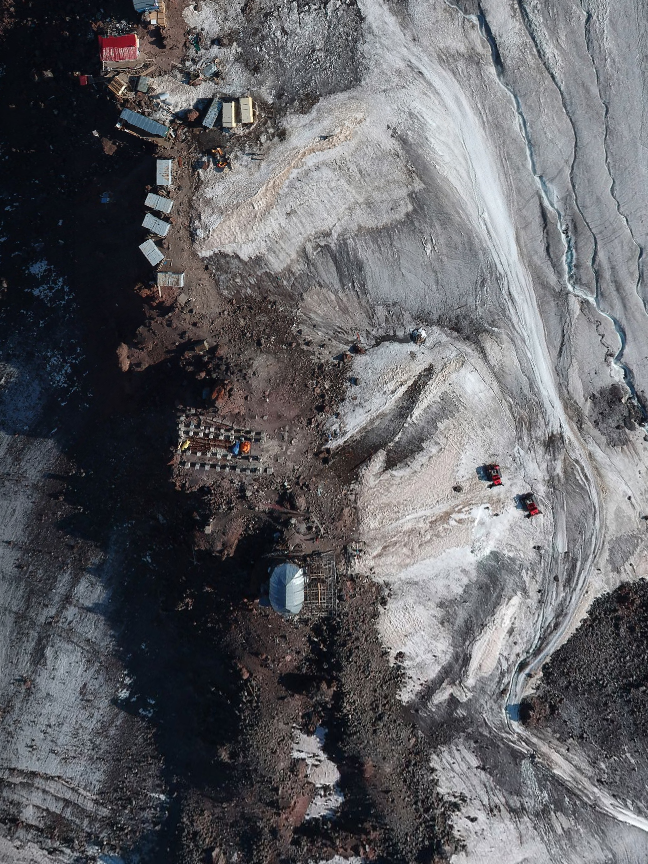 * Размещение объекта уточняется по результатам разработки основных технических решений и проведения инженерных изысканий.Приложение № 3к заданию на проектированиеТехническое заданиена проведение комплексного обследования технического состояния фундаментов.ПРИЛОЖЕНИЕ № 4к Договору от «____» __________ 20___ г.№ ____________________КАЛЕНДАРНЫЙ ПЛАНвыполнения проектно-изыскательских работ по объекту:«Альпинистский комплекс «Приют 11», ВТРК «Эльбрус»Х – дата подписания Сторонами Договора.ПРИЛОЖЕНИЕ № 5к Договору от «____» __________ 20___ г.№ ____________________сдачи-приемки выполненных (наименование работ)Заказчик, в лице ___________________ __________, действующего на основании доверенности ____________________________., с одной стороны, и Подрядчик, в лице ___________действующего на основании доверенности № 000 от «____» ______ ___202_ г., с другой стороны, составили настоящий акт о том, что документация удовлетворяет условиям договора и надлежащим образом оформлена. Документация передана по накладной * № 0000 от 00.00.202_ г.Подрядчик передал, а Заказчик принял выполненные объемы работ с подтверждающими документами	*Копия накладной является обязательным приложением к актуФорма согласована:ПРИЛОЖЕНИЕ № 6к Договору от «____» __________ 20___ г.№ ____________________АКТ №сдачи-приемки выполненных полевых изыскательских (исследовательских) работпо объекту: _________________г. ____________________							«___» _________202_ г.Комиссия в составе:Представитель Заказчика:___________________________________________________________________________
(фамилия, имя отчество, должность представителя)Представитель Подрядчика «Наименование организации»:___________________________________________________________________________
(фамилия, имя отчество, должность представителя)Комиссия произвела осмотр выполненных полевых работ: 
___________________________________________________________________________
 и составила настоящий акт о нижеследующем:К освидетельствованию представлена следующая документация:- _____________________________________________________________________;Работы выполнены в соответствии с:-______________________________________________________________________;При выполнении работ использовались:- _____________________________________________________________________;Объемы выполненных работ:К акту прилагаются копии документов, подтверждающие выполнение полевых работ в бумажном и электронном виде. _______________________________________________Решение комиссии: полевые _________________________________ изыскания (исследования) выполнены в соответствии с требованиями Задания на производство инженерных изысканий (исследований) и нормативно-технической документации 
и принимаются комиссией в полном объеме.При этом комиссия отмечает следующие недостатки (в случае выявления):Представитель Заказчика______________________________ /ФИОПредставитель Подрядчика ___________________________ /ФИОФорма согласована:ПРИЛОЖЕНИЕ № 7к Договору от «____» __________ 20___ г.№ ____________________Оперативный отчет (ежемесячно) выполненных работ за месяц(ФОРМА)Форма согласована:г. Москва«___»__________202__г.Подрядчик:Адрес места нахождения: Адрес для отправки почтовойкорреспонденции:Тел.:Факс:Адрес электронной почты:ИНН, КППОГРН, ОКПОПлатежные реквизиты:Расчетный счет:Корреспондентский счет:БИКЗаказчик:АО «КАВКАЗ.РФ»Адрес места нахождения: улица Тестовская, дом 10, 26 этаж,помещение I, город Москва,Российская Федерация, 123112Адрес для отправки почтовой корреспонденции:123112, Российская Федерация,город Москва, улица Тестовская,дом 10, 26 этаж, помещение IТел./факс: +7 (495) 775-91-22 / -24ИНН 2632100740, КПП 770301001ОГРН 110263200332ОКПО 67132337, ОКПФО 12267Платежные реквизиты:УФК по г. Москве(акционерное общество «КАВКАЗ.РФ»л/с 711Н7550001)р/с 03215643000000017301ГУ БАНКА РОССИИ ПО ЦФО//УФК ПО Г. МОСКВЕ г. Москвак/с 40102810545370000003БИК 004525988От Подрядчика:___________________ /_____________ /(подписано ЭЦП)От Заказчика:_______________ / _________/(подписано ЭЦП)от Подрядчика:от Заказчика:____________________ /_____________ /(подписано ЭЦП)____________________ /_____________ /(подписано ЭЦП)№ п.п.Перечень видов работСтоимость (руб.)Стоимость (руб.)Стоимость (руб.)Стоимость (руб.)№ п.п.Перечень видов работСтоимость (руб.)Стоимость (руб.)Стоимость (руб.)Стоимость (руб.)№ п.п.Перечень видов работбез НДСНДС-20 %с учетом НДС123451.Инженерные изыскания2.Обследование строительных конструкций3.Разработка проектной документации стадии «Проектная документация»Итого:от Подрядчика:от Заказчика:____________ /_______________ /(подписано ЭЦП)____________ /____________ /(подписано ЭЦП)Задание на проектированиеобъекта капитального строительстваАльпинистский комплекс «Приют 11», ВТРК «Эльбрус»(наименование и адрес (местоположение) объекта капитального строительства (далее – Объект)1. Основание для проектирования объекта:Федеральный закон от 22.07.2005 №116-ФЗ «Об особых экономических зонах в Российской Федерации»;Постановление Правительства Российской Федерации от 14.10.2010 №833 «О создании туристического кластера в Северо-Кавказском федеральном округе, Краснодарском крае и Республике Адыгея»;Соглашение от 21.01.2011№С-12-ОС/Д25 о создании на территории Черекского, Чегемского, Эльбрусского районов Кабардино-Балкарской Республики туристско-рекреационной особой экономической зоны;Дополнительное соглашение от 30.08.2011 №С-303-ОС/Д25 к Соглашению о создании на территории Черекского, Чегемского, Эльбрусского районов Кабардино-Балкарской Республики туристско-рекреационной особой экономической зоны;Дополнительное соглашение от 03.03.2016 №С-72-АЦ/Д14 к Соглашению о создании на территории Черекского, Чегемского, Эльбрусского районов Кабардино-Балкарской Республики туристско-рекреационной особой экономической зоны;Дополнительное соглашение от 13.03.2015 №С-67-АЦ/Д14 к Соглашению о создании на территории Черекского, Чегемского, Эльбрусского районов Кабардино-Балкарской Республики туристско-рекреационной особой экономической зоны;Соглашение от 18.09.2013 №С-472-ОС/Д14 об управлении туристско-рекреационной особой экономической зоной, созданной на территории Черекского, Чегемского, Эльбрусского районов Кабардино-Балкарской Республики туристско-рекреационной особой экономической зоны;Дополнительное соглашение №С-127-АЦ/Д14 от 19.04.2016 к Соглашению об управлении туристско-рекреационной особой экономической зоной, созданной на территории Черекского, Чегемского, Эльбрусского районов Кабардино-Балкарской Республики туристско-рекреационной особой экономической зоны.(указывается наименование и пункт государственной, муниципальной программы, решение собственника)2. Застройщик (технический заказчик):Акционерное общество «КАВКАЗ.РФ», 123112 город Москва, улица Тестовская, дом 10, этаж 26, помещение I, ОГРН 1102632003320, ИНН 2632100740.(указывается наименование и пункт государственной, муниципальной программы, решение собственника)3. Инвестор (при наличии):Отсутствует.(указываются наименование, почтовый адрес, основной государственный регистрационный номери идентификационный номер налогоплательщика)4. Проектная организация:Определяется по результатам закупки.(указываются наименование, почтовый адрес, основной государственный регистрационный номери идентификационный номер налогоплательщика)5. Вид работ:Строительство.(строительство, реконструкция, капитальный ремонт (далее – строительство)6. Источник финансирования строительства объекта:Федеральный бюджет.(указывается наименование источников финансирования, в том числе федеральный бюджет, региональный бюджет,местный бюджет, внебюджетные средства)7. Технические условия на подключение (присоединение) объекта к сетям инженерно-технического обеспечения (при наличии):Обеспечить (при необходимости) получение технических условий от организаций, осуществляющих эксплуатацию сетей инженерно-технического обеспечения и других коммуникаций, на подключение к существующим коммуникациям и/или их пересечение, а также другие необходимые технические условия на основании заявки с расчетными нагрузками, согласованными с Заказчиком.8. Требования к выделению этапов строительства объекта:Не требуется.(указываются сведения о необходимости выделения этапов строительства)9. Срок строительства объекта:2023-2024 годы.10. Требования к основным технико-экономическим показателям объекта (площадь, объем, протяженность, количество этажей, производственная мощность, пропускная способность, грузооборот, интенсивность движения и другие показатели):Здание альпинистского комплекса запроектировать из полносборных секций и элементов наружных стен и перекрытий, обеспечивающих возможность сухого монтажа-сборки крупноразмерных элементов при минимизации общестроительных работ на площадке.Архитектуру сооружения и дизайн внутренних помещений предусмотреть с сохранением основных черт своеобразной уникальной высокогорной гостиницы, существовавшей с 1938 года до пожара в 1998 году, при этом предусмотреть использование современных высококачественных материалов и оборудования, обеспечивающих одновременно, долговечность, прочность, пожаробезопасность и комфорт проживания и работы в альпинистском комплексе для посетителей и сотрудников. Предусмотреть помещения для размещения горного отряда МЧС (площадь, состав и назначение помещений – уточнить проектом). Предусмотреть размещение автоматического наружного дефибриллятора (место размещения согласовать с Заказчиком).В конструкциях заводской готовности предусмотреть:-  эффективный утеплитель; - активную защиту от солнечной радиации;- герметичные окна и двери;- готовую наружную и внутреннюю отделку;- конструкции перекрытий с сантехразводками и отделкой полов;- конструкции перегородок с отделкой;- внутренние двери;- сантехкабины и приборы;- кухонные блоки с оборудованием и пр.Основные технико-экономические показатели альпинистского комплекса (подлежат уточнению в процессе проектирования):Площадь застройки – 293,50 м.кв.Общая площадь – 1038,00 м.кв.Жилая площадь – 438,00 м.кв.Строительный объем – 3299,80 м.куб.Этажность – 4 этажа.Штатная вместимость – 90 человек.Максимальная вместимость – 120 человек.В альпинистском комплексе предусмотреть помещения (подлежат уточнению в процессе проектирования):На первом этаже – вестибюльная группа, санузлы, душевые, камеры хранения, мастерские и помещения инженерной инфраструктуры, серверную 14-16 м.кв., помещение охраны, административные помещения комплекса и горного отряда МЧС, прачечная на 1 стиральную машину.На стадии разработки и согласования ОТР проработать вопрос устройства стилобата уровне первого этажа, с устройством открытой террасы над ним в уровне второго этажа.На втором этаже – гостиная и обеденный зал с производственными помещениями кухни, комнаты персонала комплекса, кладовые, помещение общего пользования («кают-компанию») для проведения групповых встреч, мероприятий, вместимостью до 30 человек.На третьем и четвертом этажах – жилые номера (2-х и 4-х местные), на втором этаже предусмотреть два жилых двухкомнатных номера персонала комплекса и сотрудников горного отряда МЧС.Связь между этажами обеспечить двумя лестницами.Предусмотреть номера различного класса комфорта – уточнить проектом, согласовать с Заказчиком на этапе подготовки ОТР.В однокомнатных номерах санузел не предусматривать, в двухкомнатных номерах предусмотреть санузел.Жилые номера третьего и четвертого этажей разнятся характером объемов помещений: стены третьего этажа вертикальны на всю высоту, а наружные стены четвертого этажа полукруглы в верхней части (радиус уточнить проектом).11. Идентификационные признаки объекта устанавливаются в соответствии со статьей 4 Федерального закона от 30 декабря 2009 г. № 384-ФЗ «Технический регламент о безопасности зданий и сооружений» (Собрание законодательства Российской Федерации, 2010, № 1, ст. 5; 2013, № 27, ст. 3477) и включают в себя:11.1. Назначение:ОКОФ: 210.00.12.10.130 – Здания гостиниц туристских, в соответствии с ОК 013-2014 (СНС 2008). Общероссийский классификатор основных фондов.Код 19.1.1.3 – Здание хостела, жилые объекты для временного проживания, в соответствии с Приказом Минстроя России от 10.07.2020 № 374/пр «Об утверждении классификатора объектов капитального строительства по их назначению и функционально-технологическим особенностям (для целей архитектурно-строительного проектирования и ведения единого государственного реестра заключений экспертизы проектной документации объектов капитального строительства)».11.2. Принадлежность к объектам транспортной инфраструктуры и к другим объектам, функционально-технологические особенности которых влияют на их безопасность:Не относится.11.3. Возможность возникновения опасных природных процессов и явлений и техногенных воздействий на территории, на которой будет осуществляться строительство объекта:Определяется по результатам инженерных изысканий, необходимо учесть сейсмичность и зону многолетнемерзлых грунтов.11.4. Принадлежность к опасным производственным объектам:Не относится.(при принадлежности объекта к опасным производственным объектам также указываются категория и класс опасности объекта)11.5. Пожарная и взрывопожарная опасность:Учитывая функциональное назначение здания, в соответствии с требованиями Федерального закона от 22.07.2008 N 123-ФЗ (ред. от 30.04.2021) "Технический регламент о требованиях пожарной безопасности":- класс функциональной пожарной опасности здания Ф1.2- степень огнестойкости здания принята – II- класс конструктивной пожарной опасности здания С0.(указывается категория пожарной (взрывопожарной) опасности объекта)11.6. Наличие помещений с постоянным пребыванием людей:Присутствуют.(указывается категория пожарной (взрывопожарной) опасности объекта)11.7. Принадлежность объекта к объектам, подлежащим государственной экологической экспертизе, государственной историко-культурной экспертизе в соответствии с частью 6 статьи 49 Градостроительного кодекса:Подлежит.11.8. Уровень ответственности (устанавливаются согласно пункту 7 части 1 и части 7 статьи 4 Федерального закона от 30 декабря 2009 г. № 384-ФЗ «Технический регламент о безопасности зданий и сооружений»):II (нормальный).(повышенный, нормальный, пониженный)12. Требования о необходимости соответствия проектной документации обоснованию безопасности опасного производственного объекта:Отсутствуют.(указываются в случае подготовки проектной документации в отношении опасного производственного объекта)13. Требования к качеству, конкурентоспособности, экологичности 
и энергоэффективности проектных решений:класс энергоэффективности принять не ниже класса «А».(указываются требования о том, что проектная документация и принятые в ней решения должны соответствовать установленным требованиям (необходимо указать перечень реквизитов нормативных правовых актов, технических регламентов, нормативных документов), а также соответствовать установленному классу энергоэффективности (не ниже класса «С»)14. Необходимость выполнения инженерных изысканий для подготовки проектной документации:Выполнить комплекс инженерных изысканий и исследований в соответствии с требованиями постановления Правительства Российской Федерации от 19.01.2006 № 20 (в редакции от 19.06.2019), СП 47.13330.2016 «Свод правил. Инженерные изыскания для строительства. Основные положения. Актуализированная редакция СНиП 11-02-96», СП 47.13330.2012 и другими нормативными документами, регламентирующими производство инженерных изысканий на территории РФ.Выполнить основные виды инженерных изысканий: инженерно-геодезические, инженерно-геологические (в том числе сейсмическое микрорайонирование), инженерно-экологические и инженерно-гидрометеорологические изыскания.Определить необходимость в специальных видах инженерных изысканий и исследований и до начала производства работ согласовать состав и объём работ с Заказчиком.В целях обеспечения безопасности проводимых работ и жизнедеятельности людей, а также предупреждения чрезвычайных ситуаций техногенного характера на основании Федерального закона «О защите населения и территорий от ЧС природного и техногенного характера» от 21 декабря 1994 года № 68-ФЗ выполнить военно-исторические и фондовые исследования в отношении участка. Определить необходимость проведения комплекса специальных работ по обследованию и очистке участка от ВОП.Разработать задания и программы работ на выполнение инженерных изысканий и исследований.Определить состав работ, осуществляемых в ходе инженерных изысканий как основных, так и специальных видов, их объем и методы выполнения в программе работ и до начала работ согласовать у Заказчика.При выполнении инженерных изысканий обеспечить применение средств измерений, прошедших, в соответствии с законодательством Российской Федерации, метрологическую поверку (калибровку) или аттестацию.Выполнить фотофиксацию полевых работ.После завершения полевых работ инженерные изыскания и исследования сдать Заказчику по актам сдачи-приемки.Все отчеты по инженерным изысканиям и исследованиям сдаются Заказчику отдельными книгами.В случае, если орган охраны объектов культурного наследия не располагает сведениями об отсутствии на участке выявленных объектов культурного наследия либо объектов, обладающих признаками объекта культурного наследия, то должны быть выполнены требования, установленные согласно статьям 28, 30, 31, 32, 36, 45.1 Федерального закона от 25.06.2002 № 73-ФЗ «Об объектах культурного наследия (памятниках истории и культуры) народов Российской Федерации».Выполнить обследование технического состояния существующей части фундаментов, по результатам подготовить технический отчет. Результаты согласовать с Заказчиком.  На основании обследования и расчетов сделать вывод о возможности использования существующих конструкций фундаментов, необходимости усиления или демонтажа.(указывается необходимость выполнения инженерных изысканий в объеме, необходимом и достаточном для подготовки проектной документации, или указываются реквизиты (прикладываются) материалов инженерных изысканий, необходимых и достаточных для подготовки проектной документации)15. Предполагаемая (предельная) стоимость строительства объекта:570 000 тыс. руб.(указывается стоимость строительства объекта, определенная с применением укрупненных нормативов цены строительства, а при их отсутствии – с учетом документально подтвержденных сведений о сметной стоимости объектов, аналогичных по назначению, проектной мощности, природным и иным условиям территории, на которой планируется осуществлять строительство)16. Сведения об источниках финансирования объекта:Бюджетные ассигнования из федерального бюджета.17. Требования к схеме планировочной организации земельного участка:Здание расположить на скальном выступе северного склона Эльбруса на высоте 4050м, на месте ранее существовавшей гостиницы.Площадка под проектирование расположена на верхней террасе, на отметках 4057-4052м.Предусмотреть размещение вертолетной площадки (уточнить проектом).Предусмотреть установку (монтаж) дизельного электрогенератора, мощность определить проектом (характеристики определить проектом).Предусмотреть место под размещение блока локальных очистных сооружений.Предусмотреть место под размещение подогреваемого резервуара для хранения воды.Из внешних инженерных сетей запроектировать водозаборный узел талых вод, кабельную линию для осуществления электроснабжения, две независимые линии связи (оптоволоконная (основная) и радиорелейная (резервная).Предусмотреть благоустройство территории с устройством пешеходных дорожек, мест отдыха, установкой малых архитектурных форм, максимально используя местные природные материалы.Предусмотреть освещение территории, линии электроснабжения наружного освещения запроектировать скрытыми.(указываются для объектов производственного и непроизводственного назначения)18. Требования к проекту полосы отвода:Отсутствуют.(указываются для линейных объектов)19. Требования к архитектурно-художественным решениям, включая требования к графическим материалам:На начальном этапе проектирования разработать основные технические решения (ОТР), в которых разработать варианты архитектурно-художественных, объемно-планировочных, конструктивных решений, схему территории проектирования с отображением проектируемых и существующих зданий и сооружений, дорог (в том числе пешеходных), проходов, благоустройства, мест размещения инженерно-технического обеспечения и оборудования. Также на этапе разработки ОТР подобрать варианты материалов наружной отделки, фасадов и интерьеров, заполнения (конструкции) наружных и внутренних ограждающих конструкций, кровли. Выполнить оценку планируемых затрат на реализацию разработанных вариантов (укрупненный расчет). На стадии разработки и согласования ОТР проработать вопрос устройства стилобата уровне первого этажа, с устройством открытой террасы над ним в уровне второго этажа. На этапе разработки ОТР определить принцип строительства в многолетнемерзлых грунтах в соответствии с СП 25.13330.2020 «СНиП 2.02.04-88 Основания и фундаменты на вечномерзлых грунтах». Итоговый вариант согласовать с Заказчиком, определить в итоговом варианте ОТР основные показатели проектируемого объекта, применяемого оборудования, материалов, расчетную стоимость, итоговый вариант оформить в виде презентации (на бумажном и электронном носителе). Определить объемы разработки специальных технических условий (СТУ).Архитектурно-художественные решения выполнить с учетом требований СП 42.13330.2016 «Свод правил. Градостроительство. Планировка и застройка городских и сельских поселений. Актуализированная редакция СНиП 2.07.01-89*», в соответствии с «Планировочно-стилистическим пособием для проектировщиков, разрабатывающих архитектуру объектов ВТРК «Эльбрус», предоставляемым Заказчиком в составе исходных данных для проектирования.В проекте предусмотреть комплексное информационное, навигационное и рекламное оформление в соответствии с брендбуком (предоставляется Заказчиком), способы его размещения, конструктивные элементы, освещение.При разработке проекта обеспечить сохранение в основных чертах архитектурного образа уникальной высокогорной гостиницы, существовавшей ранее, при этом обеспечить применение новых современных технологий, оборудования и материалов, обеспечивающих долговечность, прочность, пожаробезопасность и комфорт для персонала и посетителей.При разработке архитектурно-художественных решений выполнить высокодетализированные модели (визуализации) экстерьеров и интерьеров проектируемого объекта. Выполнить рендеры вида “с птичьего полета”, общих видов, входной группы, подъездных путей (подходов к комплексу), интерьеров типовых номеров, зоны размещения и других помещений объекта.(указываются для объектов производственного и непроизводственного назначения)20. Требования к технологическим решениям:Расчетная максимальная вместимость альпинистского комплекса – 120 человек (уточняется проектом).Альпинистский комплекс будет использоваться по следующем назначениям:- приема туристов, альпинистов, горнолыжников;- приема спортсменов и повышения уровня физической готовности;- дежурство, реабилитации и отдыха сотрудников МЧС;Принять следующий режим работы альпинистского комплекса: круглогодично (возможно сезонная работа – уточнить при проектировании, обосновать), ежедневно, 24 часа в сутки. Персонал работает вахтовым методом, проживает на территории комплекса. Персонал работает посменно по графику.Предусмотреть возможность сортировки твердых бытовых отходов, предусмотреть установку пресса для прессовки отходов в брикеты, на территории определить место временного складирования брикетов для последующего вывоза брикетов вниз - ежедневно. Предусмотреть систему сортировки и раздельного сбора бытовых отходов.Предусмотреть использование измельчителей пищевых отходов.Предусмотреть размещение автоматического наружного дефибриллятора с доступом (с возможностью применения) к нему сотрудников МЧС и сотрудников аварийно-спасательных формирований Заказчика).Предусмотреть размещение и оснащение метеостанции с возможностью передачи данных через информационно-телекоммуникационную сеть «Интернет».Предусмотреть, в том числе, оснащение объекта веб-камерами с возможность трансляции изображения в информационно-телекоммуникационной сети «Интернет» в открытом доступе (места установки, количество и направления обзора согласовать с заказчиком).21. Требования к конструктивным и объемно-планировочным решениям (указываются для объектов производственного и непроизводственного назначения):На основании архитектурно-планировочных решений выполнить конструктивные решения фундаментов (демонтаж и возведение новых фундаментов или усиление существующих – решения определить на основании расчетов и результатов обследования существующих фундаментов) и надземной частей здания.Надземную часть здания предусмотреть из модулей полной заводской готовности элементов здания (несущие конструкции, перегородки, перекрытия и пр.), отделки, инженерного оборудования, обеспечивающих возможность сухого монтажа-сборки крупноразмерных элементов при минимизации общестроительных работ на площадке.В конструкциях заводской готовности предусмотреть:-  эффективный утеплитель; - активную защиту от солнечной радиации;- герметичные окна и двери;- готовую наружную и внутреннюю отделку;- конструкции перекрытий с сантехразводками и отделкой полов;- конструкции перегородок с отделкой;- внутренние двери;- сантехкабины и приборы;- кухонные блоки с оборудованием и пр.21.1. Порядок выбора и применения материалов, изделий, конструкций, оборудования и их согласования застройщиком (техническим заказчиком):Проектные и технические решения должны предусматривать минимизацию ущерба окружающей среде и сохранение устойчивого природного баланса при выполнении работ, нарушение которых может вызвать изменение геологических и экологических условий.Проектные и технические решения должны учитывать особенности и соответствовать архитектурно-художественному облику существовавшей ранее высокогорной гостиницы.Проектные и технические решения должны учитывать особенности природоохранного режима территории проектируемых объектов.Предусмотреть применение оборудования с низким уровнем шума. Предусмотреть максимальное использование естественного освещения, тепло и энергосбережение.Предусмотреть применение для строительства сертифицированных экологических материалов, добываемых и перерабатываемых в данном регионе, лучших малоотходных и безотходных строительных технологий, и селективного сбора отходов.Все принимаемое оборудование, материалы и изделия должны иметь соответствующие сертификаты Российской Федерации. Выполнить необходимые мероприятия по реализации государственной политики в сфере импортозамещения, обеспечения снижения зависимости отраслей промышленности от импорта.Выполнить отдельным томом сводные спецификации оборудования, изделий и материалов по системам с указанием количества, основных технических характеристик.(указывается порядок направления проектной организацией вариантов применяемых материалов, изделий, конструкций, оборудования и их рассмотрения и согласования застройщиком (техническим заказчиком)21.2. Требования к строительным конструкциям:Альпинистский комплекс запроектировать четырехэтажным. Надземную часть здания предусмотреть из модулей полной заводской готовности элементов здания с несущими металлическими конструкциями, обеспечить возможность сухого монтажа-сборки крупноразмерных элементов при минимизации общестроительных работ на площадке. Предусмотреть применение высококачественных, современных, износоустойчивых и экологически чистых  материалов в конструкциях и отделке помещений.(в том числе указываются требования по применению в конструкциях и отделке высококачественных износоустойчивых, экологически чистых материалов)21.3. Требования к фундаментам:Выполнить обследование существующих конструкций.Фундаменты принять в соответствии с инженерно-геологическими условиями площадки строительства и результатами обследования существующих конструкций. Определить возможность сохранения, усиления существующего фундамента. При невозможности использования существующего фундамента запроектировать мероприятия по его демонтажу и утилизации. При необходимости устройства нового фундамента – его тип и параметры определить проектом, приоритетным вариантом рассмотреть свайный/столбчатый фундамент.(указывается необходимость разработки решений фундаментов с учетом результатов инженерных изысканий, а также технико-экономического сравнения вариантов)21.4. Требования к стенам, подвалам и цокольному этажу:Определить проектом, в зависимости от возможности или невозможности использования существующего фундамента, на основании результатов обследования существующих конструкций.(указывается необходимость применения материалов, изделий, конструкций либо определяются конкретные требованияк материалам, изделиям, конструкциям)21.5. Требования к наружным стенам:Архитектурные решения фасадов, отделочные материалы для фасадов и интерьера, оборудование согласовать с Заказчиком в рамках разработки ОТР.В конструкциях наружных стен предусмотреть эффективный утеплитель, активную защиту от солнечной радиации.(указывается необходимость применения материалов, изделий, конструкций либо определяются конкретные требованияк материалам, изделиям, конструкциям)21.6. Требования к внутренним стенам и перегородкам:Внутренние стены и перегородки определить проектом и согласовать с Заказчиком.(указывается необходимость применения материалов, изделий, конструкций либо определяются конкретные требованияк материалам, изделиям, конструкциям)21.7. Требования к перекрытиям:Перекрытия определить проектом и согласовать с Заказчиком. Предусмотреть возможность устройства перекрытий в составе модулей заводской готовности.Высоту этажа принять в соответствии с техническими характеристиками размещаемого оборудования, назначения помещений и объемными компоновочными элементами заводского изготовления – определить проектом, согласовать с Заказчиком.(указывается необходимость применения материалов, изделий, конструкций либо определяются конкретные требованияк материалам, изделиям, конструкциям)21.8. Требования к колоннам, ригелям:Здание запроектировать из модулей полной заводской готовности элементов здания с несущими металлическими конструкциями, обеспечить возможность сухого монтажа-сборки крупноразмерных элементов.(указывается необходимость применения материалов, изделий, конструкций либо определяются конкретные требованияк материалам, изделиям, конструкциям)21.9. Требования к лестницам:Материал лестниц определить проектом и согласовать с Заказчиком.(указывается необходимость применения материалов, изделий, конструкций либо определяются конкретные требованияк материалам, изделиям, конструкциям)21.10. Требования к полам:Материалы и конструкции полов определить проектом в зависимости от назначения помещений, согласовать с Заказчиком.(указывается необходимость применения материалов, изделий, конструкций либо определяются конкретные требованияк материалам, изделиям, конструкциям)21.11. Требования к кровле:Кровля с наружным водостоком.Конструкцию и материал кровли определить проектом, при этом кровля должна быть в составе модулей заводской готовности последнего этажа, монтажные и стыковочные узлы, герметизацию, стыковку модулей и примыканий – определить проектом.(указывается необходимость применения материалов, изделий, конструкций либо определяются конкретные требованияк материалам, изделиям, конструкциям)21.12. Требования к витражам, окнам:Предусмотреть установку окон в модули заводской готовности, исключив монтаж на строительной площадке. Окна принять со стеклопакетом, обеспечивающим класс энергоэффективности не менее класса «А». Используемые при проектировании и строительстве окна заводского изготовления должны удовлетворять общим требованиям ГОСТ 23166 «Блоки оконные».(указывается необходимость применения материалов, изделий, конструкций либо определяются конкретные требованияк материалам, изделиям, конструкциям)21.13. Требования к дверям:Двери главного входа –  двойные остеклённые, наружные - металлические. Двери внутренние – определить проектом. Двери лестничных клеток оборудованы устройствами для самозакрывания изнутри без ключа. Двери лестничных клеток – металлические с остеклением более 25%, полуостекленные, с армированным стеклом. Двери определить проектом.(указывается необходимость применения материалов, изделий, конструкций либо определяются конкретные требованияк материалам, изделиям, конструкциям)21.14. Требования к внутренней отделке:Внутренняя отделка должна быть запроектирована из экологически чистых, безопасных материалов, соответствующих санитарно-эпидемиологическим нормам и правилам. Предпочтительно отечественного производства. Отделочные материалы должны:- быть негорючими и устойчивыми к воздействию химикатов;- быть минимально пачкающимися и впитывающими запах;- обладать высокой устойчивостью к механическим повреждениям.Внутреннюю отделку номеров, и помещений в которых предполагается пребывание посетителей комплекса принять по разработанному дизайн проекту интерьеров – согласовать с Заказчиком.(указываются эстетические и эксплуатационные характеристики отделочных материалов, включая текстуру поверхности, цветовую гамму и оттенки, необходимость применения материалов для внутренней отделки объекта на основании вариантов цветовых решений помещений объекта)21.15. Требования к наружной отделке:Наружная отделка должна быть запроектирована из экологически чистых, безопасных материалов, соответствующих санитарно-эпидемиологическим нормам и правилам и соответствовать архитектурно-художественному облику существовавшей ранее высокогорной гостиницы. Наружная отделка должна защищать здание от физических повреждений и разрушающего воздействия природных факторов, передавать неповторимый характер горного курорта при помощи правильно подобранных материалов и соблюдения масштаба.Облицовка наружных стен – определить проектом. (указываются эстетические и эксплуатационные характеристики отделочных материалов, включая текстуру поверхности, цветовую гамму и оттенки, необходимость применения материалов для наружной отделки объекта на основании вариантов цветовых решений фасадов объекта)21.16. Требования к обеспечению безопасности объекта при опасных природных процессах и явлениях и техногенных воздействиях:Здания и сооружения на территории должны быть спроектированы и построены таким образом, чтобы в процессе эксплуатации зданий или сооружений опасные природные процессы и явления и (или) техногенные воздействия не вызывали последствий, указанных в статье 7 Федерального закона «Технический регламент о безопасности зданий и сооружений», и (или) иных событий, создающих угрозу причинения вреда жизни или здоровью людей, имуществу физических или юридических лиц, государственному или муниципальному имуществу, окружающей среде, жизни и здоровью животных и растений. Наличие опасных процессов и явлений и техногенных воздействий уточнить по результатам инженерных изысканий, принять во внимание сейсмичность и зону многолетнемерзлых грунтов.(указываются в случае если строительство и эксплуатация объекта планируется в сложных природных условиях)21.17. Требования к инженерной защите территории объекта:По результатам инженерных изысканий предусмотреть инженерную защиту территории (в случае необходимости)(указываются в случае если строительство и эксплуатация объекта планируется в сложных природных условиях)22. Требования к технологическим и конструктивным решениям линейного объекта:Отсутствуют(указываются для линейных объектов)23. Требования к зданиям, строениям и сооружениям, входящим в инфраструктуру линейного объекта:Отсутствуют(указываются для линейных объектов)24. Требования к инженерно-техническим решениям:24.1. Требования к основному технологическому оборудованию (указывается тип и основные характеристики по укрупненной номенклатуре, для объектов непроизводственного назначения должно быть установлено требование о выборе оборудования на основании технико-экономических расчетов, технико-экономического сравнения вариантов):Предусмотреть программы пусконаладочных работ на инженерные системы, на которые требуются проверка, испытания и настройка оборудования для достижения параметров, предусмотренных проектом.24.1.1. Отопление:Расчетные параметры наружного воздуха для расчета систем отопления, вентиляции воздуха принимать в соответствии с СП 131.13330.2018. Свод правил. Строительная климатология. СНиП 23-01-99* и результатами инженерных изысканий. Отопление – инфракрасные обогреватели (уточняется проектом). Источник энергии для инфракрасных обогревателей – электроэнергия.Предусмотреть на первом этаже – теплый пол (электроподогрев полов).Предусмотреть подсистему контроля и управления отоплением комплекса (ПУО), с возможностью температурного, погодного, дискретного и вмененного регулирования в здании и отдельных помещениях здания. ПУО является частью комплексной автоматизированной системы управления и диспетчеризации инженерных систем Объекта (АСУД). Мониторинг состояния и управление ПУО предусмотреть с применением автоматизированных рабочих мест АСУД (АРМ АСУД) или управляющей программы, в номерах для проживания дополнительно предусмотреть применение локальных ручных пультов управления.24.1.2. Вентиляция и кондиционирование:  Предусмотреть проектом систему вентиляции в соответствии с действующими нормами. Предусмотреть систему вентиляции с рекуперацией тепла.Предусмотреть системы вентиляции с учетом назначения помещений, режимов работы, количества людей и местоположения помещений в здании.Предусмотреть подсистему контроля и управления вентиляцией (ПУВн). ПУВ является подсистемой АСУД с возможностью управления с применением АРМ АСУД, управляющей программы. Для аппаратной (серверной) предусмотреть систему контроля и управления микроклиматом (Система МК) для поддержания в помещении температуры и уровня влажности, необходимых для нормального функционирования активного телекоммуникационного, серверного оборудования, рабочих станций и мониторов. Рекомендуемый режим работы системы управления микроклиматом - 24 ч, 365 дней. При этом учитывать требования и рекомендации ГОСТ Р 53246-2008 «Национальный стандарт Российской Федерации. Информационные технологии. Системы кабельные структурированные. Проектирование основных узлов системы. Общие требования». Система МК является подсистемой АСУД с возможностью управления с применением АРМ АСУД, управляющей программы, а также локального ручного пульта управления, управляющей программы АСУД, а также с применением ручных пультов управления уточнить проектом, исходя из экономической целесообразности.Приточно-вытяжную вентиляцию запроектировать встроенной в корпус объекта – модули заводской готовности. Оснастить венткамерой и автоматизированной системой управления.24.1.3. Водопровод:Предусмотреть устройство раздельных систем хозяйственно-технического и противопожарного водопровода (система пожаротушения). Предпочтение отдавать автоматической системе пожаротушения. Тип системы пожаротушения определить при разработке ОТР на основании сравнения вариантов устройства системы автоматического пожаротушения водяного или газового («сухая вода»). Отразить в проекте сведения о расчетном расходе воды на хозяйственные, технические и противопожарные нужды, о фактическом и требуемом напоре в сетях водоснабжения, проектных решениях и инженерном оборудовании, обеспечивающих создание требуемых напоров воды. Водомерный узел на водопроводных вводах в здание разработать в проекте внутренних сетей водоснабжения.Длины, диаметры и материал трубопроводов уточнить проектом. Раздел разработать в соответствии с СП 30.13330.2016. «Свод правил. Внутренний водопровод и канализация зданий. СНиП 2.04.01-85*», требованиями СТУ, разработанных для объекта.Запроектировать водозаборный узел на сезонном ручье талых ледниковых вод, подогреваемые утепленные резервуары для сбора и хранения воды (предусмотреть возможность загрузки и растопки снега), наружные сети водоснабжения от резервуара до здания комплекса.В здании комплекса запроектировать резервуары для хранения привозной питьевой воды, технической воды и пожарные резервуары (возможно совместное хранение воды на технические и противопожарные нужды, с обеспечением гарантированного объема на противопожарные нужды). Необходимость пожарных резервуаров определить в зависимости от результатов сравнения вариантов устройства системы автоматического пожаротушения водяного тонкораспыленной водой («туман») или газового («сухая вода»). Запроектировать узел водоподготовки для приготовления хозяйственно-технической воды путем фильтрации и обеззараживания талой воды (в том числе и атмосферных осадков, собираемых с кровли) и воды из открытого источника.Запроектировать систему холодного и горячего водоснабжения в комплексе, предусмотреть подогрев воды для горячего водоснабжения электрическим водонагревателем.Предусмотреть сенсорные смесители (либо смесители с временным ограничением подачи воды) на раковинах и рукомойниках для снижения расхода воды. Предусмотреть подсистему контроля и управления водопроводом (ПУВд). ПУВд является подсистемой АСУД с возможностью управления с применением АРМ АСУД, управляющей программы. Контролируются все счетчики, состояние фильтров, возможные прорывы трубопроводов, накопительные баки, элементы нагрева, места нежелательных протечек и др. технологическое оборудование.24.1.4. Канализация:В здании предусмотреть систему хозяйственно-бытовой канализации от санитарно-технических приборов, систему производственной канализации от технологических приборов.Длины, диаметры и материал трубопроводов уточнить проектом.Запроектировать локальные очистные сооружения – станцию глубокой биологической очистки сточных вод, место сбора канализации определить проектом (согласовать с Заказчиком).Очистные сооружения хозяйственно-бытовой канализации (станцию глубокой биологической очистки сточных вод) предусмотреть для очистки бытовых стоков комплекса до состояния «восстановленной воды», по своему составу в соответствии с требованиями табл. 4.1.5.1 МУ 2.1.5.1183-03 «Водоотведение населенных мест. Санитарная охрана водных объектов. Санитарно-эпидемиологический надзор за использованием воды в системах технического водоснабжения промышленных предприятий».Ливневая канализация:Проектом предусмотреть организованный отвод ливневых и талых вод с кровель через систему наружных водостоков с использованием противообледенительных устройств, либо системой ливнестока во внутренних системах, с возможностью использования очищенного стока для пополнения резервуаров технической воды – уточнить проектом, согласовать с Заказчиком.Все параметры водоотводящих сетей ливневой канализации подлежат уточнению при проектировании.Раздел разработать в соответствии с СП 30.13330.2016. «Свод правил. Внутренний водопровод и канализация зданий. СНиП 2.04.01-85*», требованиями, разработанных для объекта СТУ.Предусмотреть подсистему контроля и управления канализацией (ПУКн). ПУКн является подсистемой АСУД с возможностью управления с применением АРМ АСУД, управляющей программы24.1.5. Электроснабжение:Проект внутреннего электроснабжения и электроосвещения, молниезащиты и защитного заземления выполнить в соответствии с нормативными документами РФ, техническими условиями подключения на электроснабжение. Предлагаемое проектом оборудование и материалы должны быть сертифицированы и рекомендованы к применению в РФ. Подключение Объекта выполнить согласно требований технических условий. Присоединяемую мощность потребителей объекта и категорию электроснабжения определить проектом.Согласовать с Заказчиком основные технические решения по электроснабжению электроприемников.Запроектировать системы молниезащиты и заземления, систему уравнивания потенциалов и другие защитные меры от поражения человека электрическим током для всех зданий комплекса на основании результатов инженерных изысканий в части определения удельного сопротивления грунта в соответствии с требованиями ПУЭ, СНиП, технического циркуляра №11/2006 от 16.10.2006, СО 153-34.21.122-2003 «Инструкции по устройству молниезащиты зданий, сооружений и промышленных коммуникаций», РД 34.21.122-87 «Инструкции по устройству молниезащиты зданий и сооружений», а также иных действующих нормативных документов.Светотехнические и электроустановочные изделия предусмотреть отечественных производителей. Светильники с энергоэффективными светодиодными источниками света. Освещенность Объекта должна обеспечивать качественную видеофиксацию СОТ. Кабельные линии выполнить в грунте. Марку, сечение и трассировку кабельных линий, определить проектом с учетом строительства в сейсмических районах. Кабели применить с изоляцией из сшитого полиэтилена, бронированные с защитным шлангом из полиэтилена, предназначенные для прокладки в грунте, в траншее, где возможны осевые и радиальные механические воздействия на кабель. Прокладку проектируемых кабелей предусмотреть в грунте в траншее с подсыпкой и засыпкой слоями просеянного местного грунта или песка, под технологическими дорогами - на глубине не менее 1 м от поверхности покрытия (уточнить проектом). При пересечении с подземными коммуникациями и прохождении под дорогами кабели прокладывать в трубах ПНД. Марку, сечение и трассировку кабельных линий, определить проектом с учетом строительства в сейсмических районах. Кабели применить с изоляцией из сшитого полиэтилена, бронированные с защитным шлангом из полиэтилена, с усиленной влагоизоляцией предназначенные для прокладки в грунте, в траншее, где возможны осевые и радиальные механические воздействия на кабель. Наименьшие допустимые радиусы изгиба кабелей и допустимая разность уровней между высшей и низшей точками расположения кабелей с изоляцией из сшитого полиэтилена на трассе должны соответствовать требованиям ГОСТ 24183-80, ГОСТ 24334-80. ГОСТ 1508-78 и техническим условиям.Запроектировать электроснабжение от взаимно-резервируемых источников, предусмотреть автоматическое переключение на резервный источник питания при отключении основного.Предусмотреть систему автоматизированного учета расхода электроэнергии (АСКУЭ). АСКУЭ является подсистемой АСУД.24.1.6. Телефонизация:СТС строится как ведомственная, на основе применения IP-телефонии.IP-телефонами (питание PoE) оборудуются все административные рабочие места Объекта, в том числе, помещения поста охраны, каждый номер для проживания и персонала.Запроектировать объектовую цифровую АТС (поддержка VOIP, SIP), совместимую с центральной АТС ВТРК «Эльбрус» (модель АТС Avaya Aura). Объектовая АТС через объектовую систему передачи данных слаботочных систем (СПД-СС) подключается к СПД-СС ВТРК «Эльбрус», которая имеет доступ к сетям связи общего пользования и сети интернет через провайдера телекоммуникационных услуг ПАО «Ростелеком».Предусмотреть необходимые лицензии.Питание АТС по первой категории надежности (либо от ИБП со временем автономной работы 1 час).  24.1.7. Радиофикация:Радиофикацию объекта выполнить с использованием эфирного комплекса. Проектом предусмотреть прием радиосигнала с передачей через объектовую систему речевого оповещения (СРО). Управление подключением сигнала радиоприемника к оборудованию СРО – ручное, на стойке администрации.24.1.8. Информационно-телекоммуникационная сеть «Интернет»:Подключение Объекта к информационно-телекоммуникационной сети «Интернет» реализуется опосредованно через систему передачи данных ВТРК «Эльбрус» (принадлежит Заказчику), которая имеет доступ к сетям связи общего пользования и сети интернет через провайдера телекоммуникационных услуг ПАО «Ростелеком».  Объектовая СПД-СС присоединяется к СПД-СС ВТРК «Эльбрус» посредством линий связи (основной и резервной) согласно разделу ЗнП «Наружные сети связи.24.1.9. Телевидение:Предусмотреть IP-телевидение (телевизионные IP-приставки ПАО «Ростелеком»). Точки просмотра ТВ предусмотреть в зоне административной стойки, в административных помещениях, зоне обеденного зала, в номерах для проживания и персонала (уточнить проектом). Ориентировочно до 70 точек (уточнить проектом). Каждая точка просмотра ТВ оборудуется двумя розетками RJ-45, одной розеткой SAT+TV, двумя розетками электропитания. Розетки RJ-45 и соответствующие кабели типа UTP являются частью структурированной кабельной системы (СКС) объекта. От розеток SAT-TV кабель типа RG-6 выводится в серверную, сбухчивается с двухметровым запасом кабеля, бухта размещается в ТШ на стене серверной (место размещения ТШ уточнить проектом). Предусмотреть три кабеля типа RG-6 (или аналогичных) от указанного ТШ в потенциальное место размещения силами эксплуатации спутниковой тарелки, потенциальные спутники излучения ТВ-сигнала -  Eutelsat 36A,36B (ранее назывались - Eutelsat W4, W7). Телевизионные приемники применить: с LCD-экраном, размер диагонали установить проектом, но не менее 43 дюймов, USB и HDMI входы, тип кронштейнов уточнить проектом.24.1.10. Газификация:Не требуется.24.1.11. Автоматизация и диспетчеризация:Проектом предусмотреть автоматизированную систему управления и диспетчеризации (АСУД) инженерных систем Объекта c функциями сбора, обработки, отображения и архивирования информации об объекте (системе) мониторинга или управления. АСУД строится как SCADA- система, с возможностью программирования управляющих контроллеров. АРМ АСУД установить на административной стойке (АРМ оператора/ инженера/ администратора) и в административном помещении объекта (АРМ оператора/ инженера/ администратора). Подключение к СПД Объекта через объектовую СКС. Сервер разместить в телекоммуникационном шкафу (ТШ) серверной Объекта. АСУД осуществляет мониторинг и управление объектовыми системами (но не ограничиваясь): система вентиляции, система водоснабжения, система электроснабжения, система освещения, система отопления, система пожарной сигнализации, автоматическая система пожаротушения, управление греющим кабелем (при необходимости) и др.24.1.12. Структурированная кабельная система  (СКС):Запроектировать СКС в соответствии с требованиями ГОСТ Р 53246-2008 «Национальный стандарт Российской Федерации. Информационные технологии. Системы кабельные структурированные. Проектирование основных узлов системы. Общие требования». Категория оборудования компонентов СКС в горизонтальном сегменте – не ниже 5е. Телекоммутационными розетками СКС оснащаются все рабочие места (по три розетки RJ-45), активное оборудование с коммутационными портами LAN RJ-45 (по одной розетке), активное оборудование системы вызова персонала для МГН (при необходимости, уточнить проектом). Ориентировочно 220 розеток (уточняется проектом). Места установки оборудования и телекоммуникационных шкафов, центральной серверной, узловых шкафов горизонтальной подсистемы, кабельный стояк определить проектом. Устройство кабельной системы СКС выполнить с применением металлических лотков, маталлорукавов (металлических труб), декоративных коробов исходя из максимальной защиты кабелей и типа помещений и сооружений, по которым прокладываются кабельные линии, предусмотреть скрытую прокладку, максимальной заводской готовности.Магистральная подсистема СКС обеспечивает возможность организации каналов передачи данных не менее 1Гб/сек. Внешняя магистральная подсистема строится согласно указаний п. 24.2.5 Задания.24.1.13 Комплексная автоматизированная парковочная система (КАПС):Не требуется.24.1.14 Система передачи данных систем связи (СПД-СС):Объектовая СПД-СС предназначена для организации каналов передачи информации между активным оборудованием с портами LAN RJ-45, для связи объектовых систем с соответствующими системами ВТРК «Эльбрус», а также организации доступа к сети Интернет (через СПД ВТРК «Эльбрус»). Присоединение СПД-СС к существующей СПД ВТРК «Эльбрус» осуществляется чрез внешние сети связи согласно п. 24.2.5 Задания. СПД-СС предусматривает оборудование (коммутаторы) уровней ядра (стекируемые коммутаторы с портами Gigabit Ethernet (SFP) и маршрутизацией) и распределения-доступа (не стекируемые коммутаторы, с резервом портов в каждом коммутаторе 10/100Base-T (Ethernet) не менее 8 шт. и портов Gigabit Ethernet (SFP) не менее 2 шт.), сетевой экран, контроллеры Wi-Fi. В целях унификации оборудования ВТРК предусмотреть коммутаторы производства Cisco либо Eltex (либо аналогичные по функционалу). Предусмотреть: сетевой экран – общий для СПД-СБ и СПД-СС; установку оборудования в телекоммуникационный шкаф 19” (ТШ), резерв свободного места в ТШ 8 юнитов, установку в ТШ источника бесперебойного питания СПД-СС (ИБП) со временем поддержания работы в автономном режиме 1 час. Оборудование СПД-СС должно:- поддерживать возможность управления СПД;- обеспечивать организацию магистральных отказоустойчивых помехозащищенных каналов передачи данных (основного и резервного) стандарта Ethernet пропускной способностью не менее 1 Гбит/с, SFP-модули типа 1000BASE–LX с LC-коннектором;- обеспечивать оперативный мониторинг работы;- обеспечивать сбор и представление статистики о работе;- поддерживать круглосуточный режим функционирования;- соответствовать требованиям СНиП 3.05.06-85 «Электротехнические устройства».- поддерживать стандарт 802.11Q для организации виртуальных сетей (VLAN), позволять формировать рабочие группы пользователей, локализуя трафик внутри группы.Проектом предусмотреть на первом и втором этажах установки необходимого оборудование для создания беспроводной служебной сети Wi-Fi с подключением через СКС к СПД-СС. В составе СКС ГП предусмотреть необходимые телекоммуникационные розетки и проводные соединения. Каждая точка подключения Wi-Fi оборудуется розеткой электропитания 220 В.Проектом предусмотреть на всех этажах точки подключения (розетка RJ-45) для размещения оборудования для создания беспроводной гостевой сети Wi-Fi. В составе СКС ГП предусмотреть необходимые телекоммуникационные розетки и проводные соединения. Каждая точка подключения Wi-Fi оборудуется розеткой электропитания 220 В. Поставка оборудования для гостевой сети и доступ в сеть Интернет будут реализованы на этапе эксплуатации Объекта по договору услуги доступа в сеть Интернет с компанией-провайдером24.1.15 Системы противопожарной защиты:Тип системы пожаротушения определить при разработке ОТР на основании сравнения вариантов устройства системы автоматического пожаротушения водяного тонкораспыленной водой («туман») или газового («сухая вода»). См. дополнительно п. 24.1.3.Предусмотреть объектовые систему пожарной сигнализации (СПС), Систему оповещения и управления эвакуацией (СОУЭ) и автоматическую установку пожаротушения (АУПТ).СПС должна быть интегрирована с системами СОУЭ, АУПТ. Для унификации применяемого оборудования и технических решений применить станционное оборудование производства ЗАО НВП «Болид». АРМ разместить в помещении охраны НСКД. Сигнал пожарной тревоги выдается на все АРМы АСУД. Площадь защищаемого объекта – 1038,00 м.кв. (уточнить проектом);СПС присоединяется к объектовой СПД-СБ с целью передачи информации через сети связи ВТРК «Эльбрус» в проектируемую систему сбора и обработки информации (ССОИ, объект «Сервисный центр ВТРК «Эльбрус»).АУПТ при выборе, на основании сравнения вариантов, газового пожаротушения - применить на основе газового огнетушащего вещества ЗМ™ Novec™ 1230 Fire Protection Fluid.При проектировании учитывать требования СП 484.1311500.2020 «Системы пожарной сигнализации и автоматизация систем противопожарной защиты. Нормы и правила проектирования»;СП 485.1311500.2020 «Установки пожаротушения автоматические. Нормы и правила проектирования»;СП 486.1311500.2020 «Перечень зданий, сооружений, помещений и оборудования, подлежащих защите автоматическими установками пожаротушения и системами пожарной сигнализации. Требования пожарной безопасности»;Требования СТУ, разработанные для объекта.При разработке СОУЭ руководствоваться СП 3.13130.2009 «Системы противопожарной защиты. Система оповещения и управления эвакуацией людей при пожаре. Требования пожарной безопасности». Предусмотреть систему оповещения и управления эвакуацией людей при пожаре 3 типа на оборудовании «Интер М» (уточнить проектом с учетом требований СТУ по пожарной безопасности). Площадь защищаемого объекта – 1038 м2 (уточнить проектом).СОУЭ должна обеспечивать, в том числе, ретрансляцию звукового сигнала (речевого, музыкального) объектовой системы речевого оповещения (СРО). СОУЭ подключается к объектовой СПД-СБ в целях получения и ретрансляции сообщений существующей системы информирования посетителей ВТРК «Эльбрус». Параметры подключения передаются эксплуатирующей ВТРК организацией на этапе ввода СОУЭ в эксплуатацию.24.1.16 Система вызова персонала для МГН:В санузлах для МГН предусмотреть систему вызова персонала. АРМ разместить на стойке администрации.24.1.17 Система речевого оповещения (СРО):СРО предназначена для информирования гостей объекта и персонала. Периферийное оборудование (Микрофон, устройство воспроизведения музыки, коммутатор (при необходимости) – состав уточняется проектом) размещается на административной стойке. Информационный сигнал транслируется на Объекте через СОУЭ. Предусмотреть возможность зональной трансляции сигналов.  Приоритет трансляции – передача сигналов пожарной тревоги.24.1.18 Система часофикации (СЧ):Предусмотреть на главным входом Объекта установку уличных вторичных часов, с четырьмя знаками, с высотой знакомест 320 мм, отображение -  дата, время и температура окружающего воздуха (с выносным термометром), с красным цветом свечения, в одностороннем исполнении, с креплением на поверхность стены, с корпусом черного цвета, пульт ДУ, синхронизация по серверу NTP (параметры подключения к серверу NTP предоставляет Заказчик на этапе ПНР).  Рабочая температура в диапазоне от минус 25°C до плюс 60°C, относительная влажность от 0% до 95% без конденсации, степень защиты корпуса IP65. При необходимости предусмотреть решения, обеспечивающие работу часов при более низких температурах (с учетом материалов гидрометеорологических изысканий).Предусмотреть внутренние вторичные часы (тип и параметры уточнить проектом), синхронизация по серверу NTP (параметры подключения к серверу NTP предоставляет Заказчик на этапе ПНР), места размещения – зона административной стойки (5 часов), обеденный зал.Управляющий сервер Заказчика - сервер времени DTS 4128, специализированное программное обеспечение MOBA-NMS, протоколы для связи с сетевыми устройствами NTP или NMI (Network MOBAline Interface).Подключение часов через объектовую СКС к СПД-СС. Предусмотреть оборудование отечественного производителя.24.1.19 Автоматизированная система управления гостиницей (АСУГ):АСУГ должна обеспечивать управление тарифной политикой, номерным фондом и обслуживанием гостей, предусматривать продажу услуг через интернет, обеспечивать контроль доступа в номерной фонд, а также в служебные помещения и эвакуационные выходы (уточнить проектом). Карта гостя (стандарта ISO15693) должна одновременно выполнять функцию карты «ски-пасс» и обслуживаться платежно-пропускной системой ВТРК «Эльбрус», организованной на программном обеспечении производства ООО «Платежно - пропускные системы ISD» (доступ на канатные дороги). Размещение оборудования (АРМ административной стойки, АРМ администратора, сервер АСУГ, ИБП со временем автономной работы – 15 мин.) и дополнительные необходимые функции АСУГ уточнить проектом и согласовать с Заказчиком.Активное сетевое оборудование АСУГ присоединяется к СПД-СС через объектовую СКС.Предусмотреть интеграцию с объектовой системой телефонной связи.24.2. Требования к наружным сетям инженерно-технического обеспечения, точкам присоединения (указываются требования к объемам проектирования внешних сетей и реквизиты полученных технических условий, которые прилагаются к заданию на проектирование):24.2.1. Водоснабжение:Водоснабжение объекта запроектировать автономным.Проектом предусмотреть устройство забора воды талых вод, резервуаров с подогревом для хранения воды. Место размещения резервуаров определить проектом.Предусмотреть устройство хозяйственно-питьевого водопровода с мероприятиями по предотвращению размораживания системы. Отразить в проекте сведения о расчетном расходе воды, о фактическом и требуемом напоре в сетях водоснабжения, проектных решениях и инженерном оборудовании, обеспечивающих создание требуемого напора воды. Водомерный узел на водопроводных вводах в здание разработать в проекте внутренних сетей водоснабжения. Предусмотреть устройство противопожарного водопровода, установку пожарных гидрантов на сетях объединенного хозяйственно-питьевого и противопожарного водопровода (при необходимости), установку резервуаров для хранения воды.24.2.2. Водоотведение:Хозяйственно-бытовая канализация:Предусмотреть самотечную систему хозяйственно-бытовой канализации (уточнить проектом).Предусмотреть локальные очистные сооружения – станцию глубокой биологической очистки сточных вод, место сбора канализации определить проектом (согласовать с Заказчиком).Очистные сооружения хозяйственно-бытовой канализации (станцию глубокой биологической очистки сточных вод) предусмотреть для очистки бытовых стоков комплекса до состояния «восстановленной воды», по своему составу в соответствии с требованиями табл. 4.1.5.1 МУ 2.1.5.1183-03 «Водоотведение населенных мест. Санитарная охрана водных объектов. Санитарно-эпидемиологический надзор за использованием воды в системах технического водоснабжения промышленных предприятий» (скорее всего данные решения надо принимать в рамках внутренних систем в п.24.1.4, так как такие решения потребуют обогреваемого пространства).Сброс излишка оборотной восстановленной воды, полученной в результате очистки хозяйственно-бытовых стоков здания комплекса, произвести через переливной трубопровод емкости очищенной воды через канализационный выпуск и далее в фильтрующий колодец.Объем фильтрующего стока в сутки и все решения по очистным сооружениям и выпуску определить проектом. Диаметры сетей водоотведения рассчитать из условия приема расчетного расхода с оптимальной скоростью и наполнением. Длины, диаметры и материал трубопроводов и колодцев уточнить проектом.При проектировании учесть требования СП 32.13330.2018. Свод правил. Канализация. Наружные сети и сооружения. СНиП 2.04.03-85.Ливневая канализация:Проектом предусмотреть организованный отвод ливневых и талых вод с кровель через систему наружных водостоков с использованием противообледенительных устройств, либо системой ливнестока во внутренних системах, с возможностью использования очищенного стока для пополнения резервуаров технической воды – уточнить проектом, согласовать с Заказчиком.Все параметры водоотводящих сетей ливневой канализации подлежат уточнению при проектировании.Предусмотреть сбор излишка оборотной восстановленной воды, полученной в результате очистки хозяйственно-бытовых стоков здания комплекса (см. п.24.1.4), последующего его вывоза вниз в герметичных емкостях и утилизации в центральную систему водоотведения хозяйственно-бытовых стоков поляны Азау.При проектировании учесть требования СП 32.13330.2018. Свод правил. Канализация. Наружные сети и сооружения. СНиП 2.04.03-85, требования СТУ, разработанных для объекта.24.2.3. Теплоснабжение:Наружные сети теплоснабжения не предусматриваются.24.2.4. Электроснабжение:Документацию раздела «Система электроснабжения» разработать в соответствии c действующими нормативными правовыми актами Российской Федерации, в том числе, ПУЭ «Правила устройства электроустановок», СП 76.13330.2016 «Электротехнические устройства», СП 256.1325800.2016 «Проектирование и монтаж электроустановок жилых и общественных здании», РД 34.20.185-94 «Инструкция по проектированию городских электрических сетей».Обеспечить получение в целях разработки проектной документации технических условияй на присоединение проектируемых электроприемников к сетям электроснабжения от сетевой организации, проектными решениями предусмотреть выполнение требований данных технических условий, включая реконструкцию элементов существующих сетей (при необходимости);Электроснабжение Объекта должно предусматриваться от трех  автономных источников – путем установки двухтрансформаторной подстанции ТП-10/0,4 кВ с питанием от существующей воздушной линии (получить ТУ на присоединение) на станции Гара-Баши (номинальную мощность  трансформаторов определить проектом), установки солнечной электростанции 50 кВ) (мощность уточнить проектом, предпочтительно размещать солнечные модули на фасаде и крыше здания) и резервного дизель-генератора 150 кВт (мощность определить проектом). Учесть гармонизацию режимов энергопроизводства и энергопотребления. Предусмотреть оптимизацию расхода топлива на выработку энергии.Варианты исполнения ТП: встроенной в здание комплекса, пристроенной либо отдельно стоящей (уточнить проектом, после получения ТУ).Линию электроснабжения проектируемой ТП рассмотреть в двух вариантах, воздушной линией с использованием опор, рассчитанных на использование в районе строительства, в габаритах, учитывающих возможность использования максимальных пролетов, ориентировочной длиной 2х1400 м (уточнить проектом) и кабельном исполнении, для чего сделать сравнительный анализ, в том числе с учетом перспектив развития ВТРК «Эльбрус», указанных в Проекте планировке территории.Проектные и технические решения должны предусматривать минимизацию ущерба окружающей среде и сохранение устойчивого природного баланса при выполнении работ, нарушение которых может вызвать изменение геологических и экологических условий, должны учитывать особенности природоохранного режима территории проектируемых объектов.Предусмотреть оборудование с низким уровнем шума, максимального использования естественного освещения, тепло и энергосбережения, и альтернативных источников энергии.Предусмотреть применение для строительства сертифицированных экологических материалов, добываемых и перерабатываемых в данном регионе, лучших малоотходных и безотходных строительных технологий, и селективного сбора отходов.Все принимаемое оборудование, материалы и изделия должны иметь соответствующие сертификаты Российской Федерации и паспорта изделий. Механическое, электрическое оборудование и металлоконструкции, поставляемые в составе объекта, должны иметь соответствующие сертификаты страны-производителя. Выполнить необходимые мероприятия по реализации государственной политики в сфере импортозамещения, обеспечения снижения зависимости отраслей промышленности от импорта.24.2.5. Внешние сети связи (ВСС):Внешние сети связи выполняют функций внешней магистральной подсистемы СКС и обеспечивают передачу сигналов как СПД-СС, так и СПД-СБ Объекта соответственно в СПД-СС и СПД-СБ ВТРК «Эльбрус». Точка присоединении к СПД-СС и СПД-СБ ВТРК «Эльбрус» согласно техническим условиям эксплуатирующей организации (далее - ТУ).В целях присоединения предусмотреть две линии связи: основную – волоконно-оптическую линию связи (ВОЛС) и резервную – радиорелейную линию связи (РРЛС). ВОЛС прокладывается в грунте в двустенной ПВХ трубе, совместно с кабельной линией электроснабжения Объекта. Решения по прокладке должны обеспечивать максимальную сохранность ВОЛС. Для организации ВОЛС применить волоконно-оптический кабель бронированный, одномодовый (G.652), рабочая длина волны 1310 нм, со стопроцентным запасом свободных жил, но не менее 16 оптических волокон в кабеле. Протяженность кабеля ВОЛС примерно 2000 м (уточнить проектом). Применить оптические кроссы с коммутационными разъемами типа FC. В фундаменте здания предусмотреть две закладные Д100 мм: для ввода кабеля ВОЛС и резерв.РРЛС проектируется исходя из условий прямой видимости точек приема/передачи сигнала: Объект - верхняя станция канатной дороги «Мир-Гара Баши». Точка подключения РРЛС с СПД ВТРК «Эльбрус» согласно ТУ.  Трафик Gigabit Ethernet со скоростью не менее 1 Гбит/сек (дуплекс). Поддержка 10/100/1000BaseT (медный провод) и 1000BaseSX/LX (оптика) интерфейсов связи. Предпочтение применению оборудования нелицензируемого частотного диапазона E-BAND (миллиметровый диапазон частот 71 -76 ГГц и 81 – 86 ГГц). В рамках разработки ПД получить все необходимые согласования и разрешения на применение РРЛС.Размещение антенн и оборудования РРЛС установить проектом.24.2.6. Телевидение:Предусмотреть. Запросить рекомендации провайдера ПАО «Ростелеком» (либо другого провайдера, предоставляющего услугу доступа к IP-телевидению на Поляне Азау) по организации объектового IP-телевидения.24.2.7. Газоснабжение:Газоснабжение не предусматривается.24.2.8. Иные сети инженерно-технического обеспечения:При необходимости (с обоснованием)25. Требования к мероприятиям по охране окружающей среды:Разработать перечень мероприятий по охране окружающей среды 
в соответствии с: - Градостроительным кодексом Российской Федерации (ч. 12 ст. 48);- требованиями ст. 25 и 40 Положения о составе разделов проектной документации и требованиях к их содержанию, утвержденного постановлением Правительства Российской Федерации от 16.02.2008 № 87 (включающий в т.ч. перечень и расчет затрат на реализацию природоохранных мероприятий и компенсационных выплат, а также данные о затратах на выполнение экологического контроля (мониторинга) в период строительства); - законодательством Российской Федерации в сфере охраны окружающей среды.26. Требования к мероприятиям по обеспечению пожарной безопасности:Разработать раздел в соответствии с Федеральным законом от 10.07.2012 № 117-ФЗ «О внесении изменений в Федеральный закон № 123-ФЗ «Технический регламент о требованиях пожарной безопасности» в редакции от 10.04.2012 (с изменениями на 03.07.2016). Разработать перечень мероприятий по огнезащитной обработке конструкций огнезащитными составами в соответствии с Федеральным законом от 22 июля 2008 года № 123-ФЗ «Технический регламент о требованиях пожарной безопасности» (ред. от 02.07.2013 г.), Правилами противопожарного режима в Российской Федерации (утверждены постановлением Правительства РФ от 25.04.2012 г. № 390 «О противопожарном режиме») (ред. от 17.02.2014 г.), СП 2.13130.2012 «Системы противопожарной защиты».27. Требования к мероприятиям по обеспечению соблюдения требований энергетической эффективности и по оснащенности объекта приборами учета используемых энергетических ресурсов:В составе проектной документации разработать раздел «Мероприятия по обеспечению требований энергетической эффективности и требований оснащенности зданий, сооружений и строений приборами учета используемых энергетических ресурсов», согласно Закону Российской Федерации от 03.04.1996 г. №28-ФЗ «Об энергосбережении»Класс энергоэффективности принять не ниже класса «А».(не указываются в отношении объектов, на которые требования энергетической эффективности и требования оснащенности их приборами учета используемых энергетических ресурсов не распространяются)28. Требования к мероприятиям по обеспечению доступа инвалидов к объекту:Для маломобильных групп населения предусмотреть систему вызова персонала (СВП), головную станцию СВП разместить в зоне администрации.(указываются для объектов здравоохранения, образования, культуры, отдыха, спорта и иных объектов социально-культурного и коммунально-бытового назначения, объектов транспорта, торговли, общественного питания, объектов делового, административного, финансового, религиозного назначения, объектов жилищного фонда)29. Требования к инженерно-техническому укреплению объекта в целях обеспечения его антитеррористической защищенности:Проектом предусмотреть оборудование объекта следующими системами безопасности:- система контроля и управления доступом (СКУД);- система охранного телевидения (СОТ);- система охранно-тревожной сигнализации (СОТС);- система передачи данных СБ (СПД-СБ);- система оперативной диспетчерской связи (СОДС).- система экстренной связи (СЭС).Решения по устройству систем безопасности определить проектом.Функцию СКУД выполняет объектовая АСУГ согласно функции организации доступа гостей и персонала в помещения Объекта. СКУД должна соответствовать требованиям ГОСТ Р 51241-2008.Проектируемая СКУД по своим функциональным характеристикам должна отвечать классификационным требованиям многофункциональных систем с высокой устойчивостью к несанкционированным действиям (по ГОСТ Р 51241).Управление преграждающими устройствами должно предусматривать возможность использования бесконтактных карт ISO 15693 Тактика прохода: вход - по карте, выход - по карте. Точки прохода СКУД снаружи должны быть в зоне наблюдения видеокамер СОТ. СКУД должна обеспечивать идентификацию прибывающих лиц. Состав оборудования, количество и места установки уточнить при проектировании и согласовать с Заказчиком.Система охранного телевидения (СОТ) должна обеспечивать:Архитектура системы должна быть основана на IP- технологиях обработки, передачи и архивирования видеоинформации и должна строиться по модульному принципу и обеспечивать надёжную работу системы, простоту ее содержания и обслуживания, а также проведение последующего наращивания и модернизации.Должна обеспечивать видеозапись изображений от всех телевизионных камер (ТК) в цифровом формате (MPEG4. Н.264, MJPEG) с разрешением не менее 1920x1080 точек/дюйм и частотой кадров в секунду не менее 15 - для каждой ТК в режиме 7/24. Глубина архива непрерывной записи – 30 суток.Для унификации применяемого оборудования и технических решений на канатных дорогах АО «КАВКАЗ.РФ» применить ТК производства компании HikVision (или аналогичные по характеристикам), ПО «TRASSIR».Автоматизированное рабочее место оператора разместить в помещении охраны, а также на административной стойке. В помещении охраны количество мониторов не менее 2 (уточнить проектом), на административной стойке – 1 монитор, диагональ мониторов не менее 27”.Видеокамеры должны контролировать:- по периметру строения, последовательно, чтобы каждая камера могла контролировать последующую;- центральный и запасные входы в строение;- у все двери административной зоны, оборудованные СКУД;- холлы и коридоры проектируемого здания, общественные помещения.Ориентировочное число видеокамер для наружного наблюдения – 16 камер, для внутреннего – 24 камер.Предусмотреть 20% резерв емкости центрального оборудования для возможности расширения системы.Сигналы СОТ передаются посредством СПД-СБ. Обеспечить возможность передачи информации через СПД-СБ Объекта в систему сбора и обработки информации оперативного дежурного управления (ОДУ) проектируемого сервисного центра (МФЦ) на Поляне Азау ВТРК «Эльбрус» (ССОИ Эльбрус).Независимо от оборудования системы охранного телевидения предусмотреть оснащение объекта веб-камерами с возможность трансляции изображения в информационно-телекоммуникационной сети «Интернет» в открытом доступе (места установки, количество и направления обзора согласовать с Заказчиком).Система охранно-тревожной сигнализации СОТС должна обеспечивать:˗	передачу «адресных» сигналов с точностью конкретного блокируемого устройства на отдельных элементах защиты (окна, двери, помещения, участки ограждения и др.) при любой попытке несанкционированного преодоления находящихся под охраной границ объектов;˗	количество рубежей охраны – 2;˗	выдавать извещение на центральный пост (автоматизированное рабочее место) о тревоге, а также о неисправности при отказе технических средств охранной сигнализации (дистанционный контроль средств обнаружения); ˗	иметь возможность автоматического управления постановкой и снятием средств сигнализации с охраны;˗	иметь возможность локального снятия/постановки с охраны средств сигнализации;˗	сохранять работоспособное состояние при отключении сетевого источника электропитания или другого основного источника электропитания в течение 1 часа.Входные и внутренние (административная и сервисная часть, сервеная) двери Объекта следует защищать магнитоконтактными извещателями, окна 1 и 2 этажей – поверхностными звуковыми извещателями, помещения – объемными оптико-электронными извещателями. Административную стойку и помещение охраны оборудовать носимыми тревожными кнопками.В целях унификации применяемого на ВТРК «Эльбрус» оборудования и технических решений, применить оборудование производства ЗАО НВП «Болид». АРМ разместить в помещении охраны. Обеспечить возможность передачи информации через СПД-СБ Объекта в систему сбора и обработки информации оперативного дежурного управления (ОДУ) проектируемого сервисного центра (МФЦ) на Поляне Азау ВТРК «Эльбрус» (ССОИ Эльбрус).Система передачи данных КСБ (СПД КСБ).Объектовая СПД-СБ предназначена для организации каналов передачи информации между активным сетевым оборудованием объектовых систем безопасности, а также направление информации в СПД-СБ ВТРК «Эльбрус». Объектовыми системами и существующей комплексной системой безопасности ВТРК «Эльбрус». Объектовая СПД-СБ присоединяется к существующей СПД-СБ ВТРК «Эльбрус» через проектируемую ВСС. Порты присоединения согласно ТУ.При проектировании СПД-СБ предусмотреть: уровни иерархии – уровень ядра (стекируемые коммутаторы с портами Gigabit Ethernet (SFP)и маршрутизацией) и уровень распределения-доступа, количество каналов – 50 (уточняется проектом); топология сети – иерархическая звезда/звезда (уточнить проектом);  установку оборудования в телекоммуникационный шкаф 19” (ТШ), резерв свободного места в ТШ 8 юнитов, установку в ТШ источника бесперебойного питания СПД-СБ (ИБП) со временем поддержания работы в автономном режиме достаточным для организации передачи информации от систем противопожарной безопасности, резерв портов 10/100/1000Base-T (Ethernet, PoE) не менее 4 шт. и портов Gigabit Ethernet (SFP) не менее 2 шт. в каждом коммутаторе уровня распределения.Оборудование СПД должно:- поддерживать возможность управления СПД;- обеспечивать организацию магистральных отказоустойчивых помехозащищенных каналов передачи данных (основного и резервного) стандарта Ethernet пропускной способностью не менее 1 Гбит/с, SFP-модули типа 1000BASE–LX с LC-коннектором;- обеспечивать оперативный мониторинг работы;- обеспечивать сбор и представление статистики о работе;- поддерживать круглосуточный режим функционирования;- соответствовать требованиям СНиП 3.05.06-85 «Электротехнические устройства».Система экстренной связи (СЭС).В целях унификации применяемого оборудования и технических решений на объектах АО «КАВКАЗ.РФ» применить оборудование производства ООО "ИнтерТех Связь" (Телефон+7 (495) 785-35-48). Абонентское оборудование: на улице - колонна экстренного вызова - FSP – 02 – IP Steel (кнопки «Инфо» и «SOS»), в фойе Объекта - вызывная панель Zenitel (или аналогичная по функционалу).  Сервер СЭС – IS R-300 (или аналогичный) с программным обеспечением «АРМ диспетчер» и головные IP-видеотелефоны GXV3370 (или аналогичный) предусмотрены в составе проектируемого объекта «Сервисный центр ВТРК "Эльбрус" (прием по кнопкам «SOS» и «ИНФО»). Абонентское оборудование СЭС устанавливается на видном месте, с удобным подходом в туристической экипировке, подключается через объектовую СКС к СПД Объекта.Система оперативной диспетчерской связи (СОДС).Абонентское устройство (АУ) разместить на рабочем столе в помещении охраны, подключается к СПД-СБ через объектовую СКС, поддержка SIP- протокола АУ настраивается на работу с центральной станцией СОДС ВТРК «Эльбрус». Параметры настройки устройства  передаются Заказчиком на этапе автономной наладки.(указывается необходимость выполнения мероприятий и (или) соответствующих разделов проектной документации в соответствии с требованиями технических регламентов с учетом функционального назначения и параметров объекта, а также требований постановления Правительства Российской Федерации от 25 декабря 2013 года № 1244 «Об антитеррористической защищенности объектов (территорий)» (Собрание законодательства Российской Федерации, 2013, № 52, ст. 7220, 2016, № 50, ст. 7108; 2017, № 31, ст. 4929, № 33, ст. 5192)30. Требования к соблюдению безопасных для здоровья человека условий проживания и пребывания в объекте и требования к соблюдению безопасного уровня воздействия объекта на окружающую среду: В соответствии со ст. 10, Федерального закона от 30.12.2009 № 384-ФЗ «Технический регламент о безопасности зданий и сооружений»:Разработать перечень мероприятий по охране окружающей среды, предусмотреть в составе соответствующих разделов проектной документации перечень мероприятий, обеспечивающих соблюдение требований по охране труда при эксплуатации объектов капитального строительства, а также обоснование проектных решений и мероприятий, обеспечивающих соблюдение санитарно-гигиенических условий.Выполнить оценку воздействия на окружающую среду в соответствии с требованиями законодательства Российской Федерации в области охраны окружающей среды (в т.ч. Положением об оценке воздействия на окружающую среду в Российской Федерации, утвержденным приказом Госкомэкологии России от 16.05.2000 № 372) и представить ее результаты в составе проекта Заказчику.(указывается необходимость выполнения мероприятий и (или) подготовки соответствующих разделов проектной документации в соответствии с требованиями технических регламентов с учетом функционального назначения, а также экологической и санитарно-гигиенической опасности предприятия (объекта)31. Требования к технической эксплуатации и техническому обслуживанию объекта:Учесть требования СП 255.1325800.2016 «Здания и сооружения. Правила эксплуатации. Основные положения».При проектировании обеспечить безотказную работу всех элементов и систем здания в течение не менее нормативного срока службы и их функционирования по назначению. Обеспечить беспрепятственный доступ к элементам и системам для планового облуживания, ремонта или замены.(указывается необходимость выполнения мероприятий и (или) подготовки соответствующих разделов проектной документации в соответствии с требованиями технических регламентов с учетом функционального назначения, а также экологической и санитарно-гигиенической опасности предприятия (объекта)32. Требования к проекту организации строительства объекта:Состав проекта организации строительства должен соответствовать соответствующим разделам Постановления Правительства РФ от 16.02.2008 № 87 «О составе разделов проектной документации и требованиях к их содержанию».В состав ПОС включить ведомость объёмов строительно-монтажных, отделочных и специальных работ на все периоды строительства.33. Обоснование необходимости сноса или сохранения зданий, сооружений, зеленых насаждений, а также переноса инженерных сетей и коммуникаций, расположенных на земельном участке, на котором планируется размещение объекта:Обосновать проектом при необходимости.34. Требования к решениям по благоустройству прилегающей территории, к малым архитектурным формам и к планировочной организации земельного участка, на котором планируется размещение объекта:Благоустройство должно подчеркивать красоту природы и обеспечивать комфортные условия для прибывающих, передавать неповторимый характер горного курорта при помощи правильно подобранных материалов и соблюдения масштаба.В составе проектной документации должно быть разработано по благоустройству:- схема размещения площадок различного назначения;- схема расположения МАФ;- схема расположения некапитальных объектов;- схема расположения входных групп и объектов навигации;- схема освещения территории (функциональное и декоративное освещение с возможностью использования подземной схемы проводки электрокабеля);- устройство безбарьерной среды и приспособлений для посещения территории. Проработать колористическое решение покрытия, элементов декоративно-прикладного оформления, оборудования функционального и архитектурно-декоративного освещения.Предусмотреть на территории объекта оборудованное скамейками и защищенное отсадков и ветра место для курения.Отвод поверхностных вод, ливневая канализация:При проектировании стока поверхностных вод следует руководствоваться СП 32.13330.2012. Свод правил. Канализация. Наружные сети и сооружения. Актуализированная редакция СНиП 2.04.03. При организации стока следует обеспечивать комплексное решение вопросов организации рельефа и устройства открытой или закрытой системы водоотводных устройств. Проектирование поверхностного водоотвода осуществлять с минимальным объемом земляных работ, сток воды предусматривать со скоростями, исключающими возможность эрозии почвы.Применение открытых водоотводящих устройств допускается. Открытые лотки (канавы, кюветы) по дну или по всему периметру следует укреплять (каменное мощение, керамика, современные геотехнические решения и др.), угол откосов кюветов принимать в зависимости от видов грунтов.Минимальные и максимальные уклоны следует назначать с учетом не размывающих скоростей воды, которые принимаются в зависимости от вида покрытия водоотводящих элементов. На участках рельефа, где скорости течения дождевых вод выше максимально допустимых, следует обеспечивать устройство быстротоков (ступенчатых перепадов).Выполнить в рамках проекта и согласовать с Заказчиком дизайн-макеты указателей и информационных стендов навигации в едином стиле в соответствии с указаниями корпоративного бренд-бука ВТРК «Эльбрус» (предоставляется Заказчиком по запросу).(указываются решения по благоустройству, озеленению территории объекта, обустройству площадок и малых архитектурных форм в соответствии с утвержденной документацией по планировке территории, согласованными эскизами организации земельного участка объекта и его благоустройства и озеленения)35. Требования к разработке проекта восстановления (рекультивации) нарушенных земель или плодородного слоя:Не требуется.(указываются при необходимости)36. Требования к местам складирования излишков грунта и (или) мусора при строительстве и протяженность маршрута их доставки:В соответствии с пунктами: 23. Раздела 6 и 38 Раздела 5 Постановления Правительства РФ от 16.02.2008 № 87 «О составе разделов проектной документации и требованиях к их содержанию» предусмотреть в составе ПОС места складирования излишков грунта и (или) мусора при строительстве с указанием протяженности маршрута их доставки.(указываются при необходимости с учетом требований правовых актов органов местного самоуправления)37. Требования к выполнению научно-исследовательских и опытно-конструкторских работ в процессе проектирования и строительства объекта:Не предусматривать.(указываются в случае необходимости выполнения научно-исследовательских и опытно-конструкторских работ при проектировании и строительстве объекта)38. Требования к составу проектной документации, в том числе требования о разработке разделов проектной документации, наличие которых не является обязательным:Не требуется.(указываются в соответствии с постановлением Правительства Российской Федерации от 16 февраля 2008 года № 87«О составе разделов проектной документации и требованиях к их содержанию» (Собрание законодательства Российской Федерации, 2008, № 8, ст. 744; 2010, № 16, ст. 1920; № 51, ст. 6937; 2013, № 17, ст. 2174; 2014, № 14, ст. 1627; № 50, ст. 7125; 2015, № 45, ст. 6245; 2017, № 29, ст. 4368) с учетом функционального назначения объекта)39. Требования к подготовке сметной документации:Сметную документацию разработать в соответствии с требованием постановления Правительства РФ от 16.02.2008 № 87 «О составе разделов проектной документации и требованиях к их содержанию» на основе сметных нормативов, включенных в Федеральный реестр сметных нормативов, подлежащих применению при определении сметной стоимости объектов капитального строительства, строительство которых финансируется с привлечением средств федерального бюджета. Локальные сметные расчеты разработать по расценкам федеральной-сметной нормативной базы.Метод определения сметной стоимости – базисно-индексный.Локальные сметные расчеты, объектные сметные расчеты и сводный сметный расчет  на электронном носителе передаются в форматах «ГРАНД-смета»,  EXCEL (WORD) и PDF.(указываются требования к подготовке сметной документации, в том числе метод определения сметной стоимости строительства)40. Требования к разработке специальных технических условий:Разработать при необходимости, обосновать.(указываются в случаях, когда разработка и применение специальных технических условий допускается Федеральным законом от 30 декабря 2009 г. № 384-ФЗ «Технический регламент о безопасности зданий и сооружений» и постановлением Правительства Российской Федерации от 16 февраля 2008 г. № 87 «О составе разделов проектной документации и требованиях к их содержанию»)41. Требования о применении при разработке проектной документации документов в области стандартизации, не включенных в перечень национальных стандартов и сводов правил (частей таких стандартов и сводов правил), в результате применения которых на обязательной основе обеспечивается соблюдение требований Федерального закона «Технический регламент о безопасности зданий и сооружений», утвержденный постановлением Правительства Российской Федерации от 26 декабря 2014 года № 1521 «Об утверждении перечня национальных стандартов и сводов правил (частей таких стандартов и сводов правил), в результате применения которых на обязательной основе обеспечивается соблюдение требований Федерального закона «Технический регламент о безопасности зданий и сооружений» (Собрание законодательства Российской Федерации, 2015, № 2, ст. 465; № 40, ст. 5568; 2016, № 50, ст. 7122):При разработке проектной документации необходимо применять перечень документов в области стандартизации, в результате применения которых на добровольной основе обеспечивается соблюдение требований Федерального закона от 30 декабря 2009 года № 384-ФЗ «Технический регламент о безопасности зданий и сооружений».42. Требования к выполнению демонстрационных материалов, макетов:Разработать презентационный материал с техническим описанием объекта, в котором отразить основную информацию в сжатом виде с обозначенными приоритетами, проблемными (важными) местами проекта, со схемами и иллюстрацией. Формат листов презентационного материала должен быть A4, A3. Иллюстрации выполнены в цветном варианте на фотобумаге. Презентационный материал должен быть сброшюрован в отдельный альбом. Окончательный объем и содержание согласовать с Заказчиком.Презентационный материал, должен включать:- ситуационную схему, иллюстрирующую местоположение Объекта в регионе, показывающую основные логистические связи и расстояние до них;-генеральный план объекта с прилегающей территорией, показывающий организацию территории объекта, а также основные транспортные и пешеходные связи с прилегающими объектами;- функционально-планировочную организацию объекта, иллюстрирующую схему функционирования объекта;- основные технико-экономические показатели объекта;- планы, разрезы, фасады 3D визуализация объекта строительства;- другой материал для лучшего восприятия и запоминания проектируемого объекта.(указываются в случае принятия застройщиком (техническим заказчиком) решения о выполнении демонстрационных материалов, макетов)43. Требования о применении технологий информационного моделирования:Не предусматривать.(указываются в случае принятия застройщиком (техническим заказчиком) решения о применении технологий информационного моделирования)44. Требование о применении экономически эффективной проектной документации повторного использования:Не предусматривать(указывается требование о подготовке проектной документации с использованием экономически эффективной проектной документации повторного использования объекта капитального строительства, аналогичного по назначению, проектной мощности, природным и иным условиям территории, на которой планируется осуществлять строительство, а при отсутствии такой проектной документации – с учетом критериев экономической эффективности проектной документации)45. Прочие дополнительные требования и указания, конкретизирующие объем проектных работ:Количество экземпляров Проектной документации и результатов инженерных изысканий:- 3 экземпляра на бумажном носителе, - 2 экземпляра на электронном носителе. Электронная версия комплекта графической документации выполняется в программе AutoCAD 2012 в формате DWG и дублируется в формате AdobeАcrobat PDF, текстовая документация выполняется в формате Word и дублируется в формате AdobeАcrobat PDF и комплектно передается на DVD-R (DVD-RW) диске (дисках), изготовленных разработчиком документации (оригинал-диск):Маркировка дисков выполняется печатным способом с указанием:- объекта; - Заказчика; - Подрядчика; - даты изготовления электронной версии;- порядкового номера диска (диск должен быть упакован в пластиковый бокс, на лицевой поверхности которого также делается соответствующая маркировка);В корневом каталоге диска должен находиться текстовый файл содержания.Требования к форматам отчетных материалов и к картографическим данным:- форматы векторных данных: AutoCAD 2012 (.dwg) (использование других векторных форматов подлежит дополнительному согласованию с Заказчиком);- форматы растровых данных: (.tif, .jpg, .png), с файлами геопривязки;- форматы основной и сопроводительной дополняющей документации: .doc, .xls, .pdf;- кодировка: Windows 1251 Cyrillic;- геодезические параметры:- местная система координат Росреестра МСК-07-95 (на базе СК95);- система высот: Балтийская 1977 года; - WGS-84, проекция Меркатора, 37 зона Северного полушария (в метрах);- состав и содержание диска должно соответствовать комплекту документации;- каждый физический раздел комплекта (том, книга, альбом чертежей и т. п.) должен быть представлен в отдельном каталоге диска файлом (группой файлов) электронного документа; - название каталога должно соответствовать названию раздела;- файлы должны открываться в режиме просмотра средствами операционных систем: Windows;Сметная документация передается в формате программного комплекса «Гранд смета».46. К заданию на проектирование прилагаются:Приложение 1 – Ориентировочные технические показатели объекта проектирования. Приложение 2 – Схема расположения объекта проектирования.Приложение 3 – Техническое задание на проведение комплексного обследования технического состояния фундаментов.№ п/пНаименование объектов, системЕд. измерения основного показателяОсновной технический показательПримечание1Площадь застройки.Ориентировочные габариты.м.кв.(п.м.)х(п.м.)293,528,0х12,0Уточняется проектом1.1Общая площадь.м.кв.1038,0Уточняется проектом1.2Жилая площадь.м.кв.438,0Уточняется проектом1.3Строительный объем.м.куб.3299,8Уточняется проектом1.4Этажность.этаж4Уточняется проектом1.5Штатная вместимость.чел.90Уточняется проектом1.6Максимальная вместимость.чел.120Уточняется проектом1.7Помещения МЧСм.кв.250Уточняется проектом1.8Помещение сервернойм.кв.до 16Уточняется проектом2Наружные сети инженерного обеспечения:2.1Водозаборный узелм.куб./сут.16Параметры уточняются проектом2.2Утепленный резервуар для сбора талой воды.кол. х (м.куб.)2х(16)Уточняется проектом2.3Утепленный резервуар для пожаротушения.кол. х (м.куб.)2х(60)При устройстве водяного пожаротушения2.4Водоснабжениеп.м.500Диаметр трубопровода до 125 мм, материал полиэтилен в ППУ изоляции с электрообогревом.Уточняется проектом2.5Станция глубокой биологической очистким.куб./сут.16Уточняется проектом2.6Хозяйственно-бытовая канализациям.куб./сут.5Герметичные емкости, для транспортировки вниз излишка оборотной восстановленной воды и его утилизации в центральную систему водоотведения хозяйственно-бытовых стоков поляны Азау. Уточняется проектом2.7Ливневая канализация.кв.м450Организованный отвод ливневых и талых вод с кровель через систему наружных водостоков с использованием противообледенительных устройств. Уточняется проектом.2.8Резервный дизель-генераторкВт150Уточняется проектом.2.9Солнечные батареикВт50Уточняется проектом.2.10Электроснабжение, сети 10 кВп.м.2х1400Уточняется проектом.2.11Электроснабжение, сети 0,4 кВп.м.200Уточняется проектом.2.12Трансформаторная подстанция ТП-10/0,4 2х400 кВАкол.1Уточняется проектом.3Сети связи и безопасности:3.1Система вызова персонала (СВП)шт.22 абонентских устройства3.2Контроль и управления доступом (СКУД)считыва-тель65 Подсистема АСУК3.3Охранное телевидение (СОТ) + Сервер видеонаблюдения – 1 шт + АРМ – 2 шт (охрана+ ресепшн)камера4016 наружных + 24 внутренних3.4Охранно-тревожная сигнализация (СОТС)кв.м11002 рубежа защиты3.5система передачи данных:СПД-СССПД-СБканал20014Уточняется проектом3.6Структурированная кабельная система (СКС)узел220Уточняется проектом3.7Система телефонной связи (СТС)Шт.68Уточняется проектом3.8Система часофикации (СЧ)Часы7Уточняется проектом3.9Автоматизированная система управления и диспетчеризации (АСУД)Ф2) - Характер протекания управляемого технологического процесса во времени п.1.1 (Непрерывный (с длительным поддержанием режимов, близких к установившимся, и практически безостановочной подачей сырья и реагентов))(Ф5) - Количество технологических операций, контролируемых или управляемых АСУТП п.2.2 (Количество операций) (свыше 5 до 10)(Ф6) - Степень развитости информационных функций АСУТП п.3.2 (II степень - централизованный контроль и измерение параметров состояния ТОУ)Ф7) - Степень развитости управляющих функций АСУТП п.4.3 (III степень - многосвязное автоматическое регулирование или автоматическое программное логическое управление по циклу с разветвлениями(Ф8) - Режим выполнения управляющих функций АСУТП п.5.3 (Автоматизированный диалоговый режим)(Ф9) - Количество переменных, измеряемых, контролируемых и регистрируемых АСУТП п.6.3 (Количество переменных) - свыше 50 до 100.КаналовКат. Техн. Сложн.84IIIУточняется проектом3.10Автоматизированная система управления комплексом (АСУК)Ф2) - Характер протекания управляемого технологического процесса во времени п.1.6 (Дискретный (прерывистый,с малой,несущественной для управления, длительностью непрерывных технологических операций)(Ф5) - Количество технологических операций, контролируемых или управляемых АСУТП п.2.1 (Количество операций) (до 5)(Ф6) - Степень развитости информационных функций АСУТП п.3.2 (II степень - централизованный контроль и измерение параметров состояния ТОУ)Ф7) - Степень развитости управляющих функций АСУТП п.4.1 (I степень - одноконтурное автоматическое регулирование или автоматическое однотактное логическое управление (переключения, блокировки и т.п)(Ф8) - Режим выполнения управляющих функций АСУТП п.5.1 (Автоматизированный "ручной" режим)(Ф9) - Количество переменных, измеряемых, контролируемых и регистрируемых АСУТП п.6.3 (Количество переменных) - свыше 50 до 100.Число функций20Уточняется проектом3.11Радиофикацияприемник1Уточняется проектом3.12Система речевого оповещенияРабочее место1Уточняется проектом3.13Система оперативной диспетчерской связи (СОДС)Шт.11 абонентское устройство3.14Система экстренной связи (СЭС).шт.33 абонентских устройства (1 внутреннее, 2 уличных на колонне)3.15Телевизионная сеть(применительно к СКС)Точка подключения68Уточняется проектом3.16Внешние сети связи ВОЛСп.м.2000Уточняется проектом3.17ВСС – радиорелейная линия связи -РРЛСТочкарасстояние22000 мУточняется проектом3.17.1Бронированный, оптический кабель в землеп.м.25Уточняется проектом3.17.2Кабель в лоткахп.м.30Уточняется проектом3.17.3Стальные опоры радиорелейной и сотовых линий связи 1 п.м .по высоте5Уточняется проектом4Системы противопожарной защиты:4.1Автоматические установки пожаротушения (АУПТ)кв.м1100Уточняется проектом4.2Система пожарной сигнализации (СПС)кв.м1100Уточняется проектом4.3Система оповещения и управления эвакуацией (СОУЭ)ДинамикТип – 3 75Уточняется проектом5Наружное освещениеп.м5006Благоустройствокв.м2000Благоустройство7Вертолетная площадкакол.1Уточняется проектом8Метеостанциякол.1Уточняется проектом9Обследование несущих конструкций фундаментовкв.м.65010Разработка СТУкв.м.1038,0 № п/пПеречень основных требованийСодержание основных данных и требований1.ЗаказчикАО «КАВКАЗ.РФ»2.Генеральный подрядчикОпределяется по результатам закупки 3.ИсполнительОпределяет генеральный подрядчик по согласованию с Заказчиком4.ОбъектАльпинистский комплекс Приют 11, ВТРК «Эльбрус»4.14.1. Проектная организация выполнявшая проектинформация отсутствует4.2Тип проектаинформация отсутствует4.3Строительная организация, возводившая объектинформация отсутствует4.4Год возведения2008 г. возведение фундаментов4.5Собственник объектаРоссийская Федерация4.6Срок эксплуатации объектаздание не возводилось, не эксплуатировалось5.Основные технико-экономические характеристики и показатели объектаориентировочно фундаменты железобетонные столбчатые на естественном основании;уровень ответственности сооружений - II6.Наличие инженерно-геологических изысканий под обследуемым объектоминформация отсутствует7.Обследовался ли объект раньше, какой организациейинформация отсутствует8.Срок выполнения работв соответствии с условиями Договора9.Район размещения (местоположение)Кабардино-Балкарская Республика, Эльбрусский район, пос. Терскол, выше станции канатной дороги Гарабаши, на высоте примерно 4200 метров.10.Цель и состав выполняемых работЦель: Определение технического состояния фундаментов, получение количественной оценки фактических показателей качества конструкций с учетом изменений, происходящих во времени, оформление заключение о техническом состоянии фундаментов с выводами о возможности дальнейшей эксплуатации фундаментов и возможности возведения здания на фундаментах.Состав работ:Геодезическая съемка фундаментов, их пространственного положения, а также прямолинейной соосности геометрических центров анкерных групп.Обследование грунтов оснований, визуальное 
и при необходимости выборочное детальное (инструментальное) обследование фундаментов сооружения:- изучение планировки и благоустройства участка;- проходка шурфов, преимущественно вблизи фундаментов;- бурение скважин с отбором образцов грунта, проб подземных вод и определением их уровня (при наличии подземных вод);- лабораторные исследования грунтов оснований и подземных вод;- обследование состояния фундаментов и оснований.При обследовании состояния фундаментов установить:- тип фундаментов, их форму в плане, размер, глубину заложения, наличие выполненных ранее усилений фундаментов и закрепления оснований;- повреждения фундаментов и прочность материалов 
их конструкций (отсутствие трещин, сколов);- прочность материалов фундаментов неразрушающими методами;- наличие, количество, тип анкерных групп (болтов) и их состояние;- наличие и состояние гидроизоляции.При проведении инструментального обследования состояния фундамента необходимо определить:- прочность и водопроницаемость бетона;- количество арматуры, ее площадь и профиль;- толщину защитного слоя бетона;- степень и глубину коррозии бетона (карбонизация, сульфатизация, проникание хлоридов и т.д.);- наклоны, перекосы и сдвиги элементов конструкций;- деформации основания;- осадки, крены, прогибы и кривизну фундаментов;- необходимые характеристики грунтов, уровень подземных вод и их химический состав (если эти сведения отсутствуют в инженерно-геологических данных);- измерение параметров эксплуатационной среды, присущей технологическому процессу в здании и сооружении;По результатам визуального и инструментального обследования выполнить:- определение реальных эксплуатационных нагрузок и воздействий, воспринимаемых обследуемыми конструкциями с учетом влияния деформаций грунтового основания;- определение реальной расчетной схемы здания и его отдельных конструкций;- определение расчетных усилий в несущих конструкциях, воспринимающих эксплуатационные нагрузки;- расчет несущей способности конструкций по результатам обследования;- камеральную обработку и анализ результатов обследования и поверочных расчетов;- анализ причин появления дефектов и повреждений в конструкциях;- составление отчета о техническом состоянии фундаментов с соответствующими выводами и рекомендациями;- разработку рекомендаций по обеспечению требуемых величин прочности и деформативности конструкций с рекомендуемой, при необходимости, последовательностью выполнения работ.Работы выполнить с учетом требований: 
ГОСТ Р 53778-2010, СП 13-102-2003, СП 47.13330.2012, СП 22.13330.2012, и других действующих норм Российской Федерации по проведению технического обследования конструкций зданий и сооружений11.Объекты исследованияфундаменты альпинистского комплекса Приют 11:- ориентировочно ж/б столбчатые фундаменты на естественном основании;- глубина  заложения фундаментов – до 3 м12.Особые условия обследованияИсходная сейсмичность площадки 9 баллов по карте ОСР-2015-А13.Состав отчетных материалов Заключение по результатам комплексного обследования технического состояния объекта должно соответствовать требованиям пункта 5.1.18 ГОСТ 31937-2011 и содержать:- оценку технического состояния (категорию технического состояния);- результаты обследования, обосновывающие принятую категорию технического состояния объекта; - результаты обследования, обосновывающие принятые оценки;- обоснование наиболее вероятных причин появления дефектов и повреждений в конструкциях;- задание на проектирование мероприятий по восстановлению, усилению или ремонту конструкций. Приложения к Заключению:- графические: планы, схема планово-высотного обоснования, разрезы и т.д. - фотофиксация производства работ и общего вида фундаментов и мест их расположения.14.Дополнительные требованияДо начала производства работ разработать и согласовать с Заказчиком Программу работ15.Состав и количество экземпляров документации, передаваемой ЗаказчикуГенеральный подрядчик предоставляет Заказчику заключение в 4-х (четырех) подлинных экземплярах на бумажном носителе и в электронном виде в 2-х (двух) экземплярах в рабочих (редактируемых) форматах для текстовых документов и таблиц - MS Word (rtf, doc, docx) и MS Excel (xls), для чертежей - AutoCAD (dwg) не ниже версии 2006, сканированные копии этих документов в форматах Adobe Acrobat (pdf) или формат хранения растровых графических изображений (tif, tiff).от Подрядчика:___________________ /___________/(подписано ЭЦП)от Заказчика:_______________ / ____________/(подписано ЭЦП)№ п/пНаименование работСроки выполнения работСроки выполнения работ№ п/пНаименование работСроки выполнения работСроки выполнения работ№ п/пНаименование работДата началаДата окончания№ п/пНаименование работДата началаДата окончания12341Инженерные изыскания и обследование строительных конструкцийХ01.11.20222Проектные работы, в том числе:Х15.09.20232.1- разработка основных технических решенийХ22.12.20222.2- разработка проектной и сметной документацииХ15.09.20233Экологическая экспертиза, в том числе общественные слушания18.09.202315.12.20234Государственная экспертиза18.09.202315.12.2023от Подрядчика:___________________ /___________/(подписано ЭЦП)от Заказчика:_______________ / ____________/(подписано ЭЦП)Код объектаОбъектДоговор001Наименование объекта001Наименование объекта001Наименование объектаКод объектаОбъектДоговорномер0Код объектаОбъектДоговордата00.00.202_АКТНомер документаДата составления документаАКТ000.00.202_Номер п/пНаименование работ (этап)Стоимость, руб.10,00Стоимость выполненных работ0,00Кроме того НДС (____%)0,00Итого0,00Работу сдал: от ПодрядчикаДолжностьНаименование организации________________________(ФИО)(дов. №000 от 00.00.202_ г.)Работу принял: от ЗаказчикаДолжностьНаименование организации________________________(ФИО)(дов. №000 от 00.00.202_ г.)от Подрядчика:___________________ /___________/(подписано ЭЦП)от Заказчика:_______________ / ____________/(подписано ЭЦП)№ п/пВиды работ (этап)Единица измеренийОбъем работДата выполнения работДата выполнения работ№ п/пВиды работ (этап)Единица измеренийОбъем работНачало Окончание100.00.202_00.00.202_2от Подрядчика:___________________ /__________/(подписано ЭЦП)от Заказчика:_______________ / ____________/(подписано ЭЦП)УровеньКод WBSКод WBSНазвание работы (опера-ции) из плана работ на месяц (внеплановые работы, в случае их наличия)Объем всегоОбъем выполненного на 1-е число отчетного месяцаОбъем планируемый к выполнению в отчетном месяцеОбъем выполненный в отчетном месяцеОбъем выполненного на 1-е число текущего месяцаОстаточный объемЕдиница измеренияПроцент выполнения месячного плана (7/6*100%)Процент выполнения всего (8/4*100%)1123456789101112от Подрядчика: ___________________ /___________/(подписано ЭЦП)от Заказчика:_______________ / _________/(подписано ЭЦП)